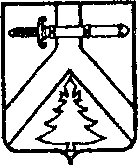 РОССИЙСКАЯ ФЕДЕРАЦИЯАДМИНИСТРАЦИЯ  ЩЕТИНКИНСКОГО СЕЛЬСОВЕТАКУРАГИНСКОГО РАЙОНАКРАСНОЯРСКОГО КРАЯПОСТАНОВЛЕНИЕ28.06.2024                            с.  Щетинкино                                 № 23-п                  Об утверждении  административного регламента  предоставления муниципальной услуги «Перевод жилого помещения в нежилое и нежилого помещения в жилое помещение» ПОСТАНОВЛЯЮ:1. Утвердить административный регламент предоставления муниципальной услуги «Перевод жилого помещения в нежилое и нежилого помещения в жилое помещение» согласно приложению.2. Постановление вступает в силу в день, следующий за днём его официального опубликования в газете « Сисимский вестник». 3. Контроль за исполнением настоящего Постановления оставляю за собой.Глава сельсовета                                                     М.А.Сычева	Приложение	к постановлению	администрации  Щетинкинского сельсовета	от 28.06.2024  № 23-п              АДМИНИСТРАТИВНЫЙ РЕГЛАМЕНТпредоставления муниципальной услуги «Перевод жилого помещения в нежилое и нежилого помещения в жилое помещение»1. Общие положения1.1. Настоящий административный регламент предоставления муниципальной услуги «Перевод жилого помещения в нежилое и нежилого помещения в жилое помещение» (далее - Регламент) разработан в целях повышения качества предоставления и доступности услуги, создания комфортных условий для получения муниципальной услуги. Регламент определяет порядок и стандарт предоставления муниципальной услуги «Перевод жилого помещения в нежилое и нежилого помещения в жилое помещение» (далее – муниципальная услуга), сроки выполнения, состав и последовательность действий (административных процедур) при предоставлении муниципальной услуги, досудебный (внесудебный) порядок обжалования решений и действий (бездействия) органа, предоставляющего муниципальную услугу, а также должностных лиц, или муниципальных служащих.1.2. Регламент размещается на Интернет-сайте https://  schetinkino.ru/, также на информационных стендах, расположенных в здании администрации  Щетинкинского сельсовета, по адресу: 662950, Красноярский край, Курагинский район, село  Щетинкино ул.Кравченко 7.1.3. Разработка и согласование проекта административного регламента осуществляются в государственной информационной системе и (или) муниципальной информационной системе, обеспечивающих соответственно ведение реестра государственных услуг субъекта Российской Федерации, реестра муниципальных услуг в электронной форме.2. Стандарт предоставления муниципальной услуги2.1. Наименование муниципальной услуги: «Перевод жилого помещения в нежилое и нежилого помещения в жилое помещение».2.2. Наименование органа, предоставляющего муниципальную услугу:Администрация  Щетинкинского сельсовета Курагинского района Красноярского края (далее - администрация). Ответственным исполнителем муниципальной услуги является Глава администрации.Место нахождения: 662950, Красноярский край, Курагинский район, село  Щетинкино ул.Кравченко 7Почтовый адрес: 662950, Красноярский край, Курагинский район, село  Щетинкино ул.Кравченко 7Приёмные дни: понедельник-пятница;График работы: с 08-00 до 16-00 (обеденный перерыв с 12-00 до 13-00)Телефон/факс: 701-91, адрес электронной почты adm-schet2013@ yandex.ru;Информацию по процедуре предоставления муниципальной услуги можно получить у специалиста ответственного за предоставление муниципальной услуги.2.3. Заявителем является собственник жилого (нежилого) помещения, расположенного на территории МО  Щетинкинский сельсовет, или уполномоченное им лицо, подавшие запрос о предоставлении муниципальной услуги в установленном порядке, по форме согласно приложению № 1.2.3.1. 	Предоставление муниципальной услуги осуществляется в очной форме (при личном присутствии заявителя), заочной форме (с использованием почтового отправления, информационно-телекоммуникационной сети «Интернет», посредством передачи заявления через уполномоченное лицо).2.4. Результатом предоставления муниципальной услуги является выдача (направление) заявителю уведомления о переводе жилого помещения в нежилое или нежилого помещения в жилое (в случае принятия решения о переводе жилого помещения в нежилое или нежилого помещения в жилое, без предварительных условий) или выдача (направление) заявителю уведомления об отказе в переводе жилого помещения в нежилое или нежилого помещения в жилое (в случае принятия решения об отказе в переводе жилого помещения в нежилое или нежилого помещения в жилое).2.4.1. Выдача результата предоставления муниципальной услуги осуществляется способом, указанным заявителем при подаче заявления и необходимых документов на получение муниципальной услуги, в том числе:- при личном обращении в администрацию;- посредством почтового отправления на адрес заявителя, указанный в заявлении;- посредством электронной почты;- посредством передачи заявления через уполномоченное лицо.	2.5. Срок предоставления муниципальной услуги: - решение о переводе или об отказе в переводе помещения должно быть принято по результатам рассмотрения соответствующего заявления и иных представленных документов исполнителем в соответствии с пунктом 2.7. в срок не позднее чем сорока пять дней со дня представления в администрацию документов, обязанность по представлению которых в соответствии с пунктами 2.7, 2.8 настоящего Административного регламента возложена на заявителя. В случае представления заявителем документов, указанных в пункте 2.7 настоящего Административного регламента, через многофункциональный центр срок принятия решения о переводе или об отказе в переводе помещения исчисляется со дня передачи многофункциональным центром таких документов в орган, осуществляющий перевод помещений.2.5.1. Сроки прохождения отдельных административных процедур:  	- прием и регистрация заявления о переводе с приложенными документами – 1 день;- рассмотрение заявления о переводе прилагаемых документов - 41 дней;- выдача (направление) заявителю уведомления о переводе жилого помещения в нежилое помещение и нежилого помещения в жилое помещение или уведомления об отказе в переводе жилого помещения в нежилое помещение и нежилого помещения в жилое помещение – 3 дня.Организация и проведение приемки работ (в случае принятия решения о переводе при условии проведения работ по переустройству и (или) перепланировке и (или) иных работ) осуществляется по письменному обращению заявителя по форме заявления согласно приложению № 5 к регламенту не позднее срока, указанного в уведомлении.Приостановление предоставления муниципальной услуги законодательством Российской Федерации не предусмотрено.Специалист отказывает в приеме и рассмотрении документов в случае ненадлежащего оформления заявления (при отсутствии сведений о заявителе, подписи заявителя), несоответствия приложенных к заявлению документов документам, указанным2.6. Правовыми основаниями для предоставления муниципальной услуги является:- Конституция Российской Федерации;- Жилищный кодекс Российской Федерации;- Федеральный закон от 06.10.2003 № 131-ФЗ «Об общих принципах организации местного самоуправления в Российской Федерации»;  - Федеральный закон от 09.02.2009 № 8-ФЗ «Об обеспечении доступа к информации о деятельности государственных органов и органов местного самоуправления»;- Федеральный закон от 27.07.2010 № 210-ФЗ «Об организации предоставления государственных и муниципальных услуг»;- Постановлением Правительства РФ от 28.01.2006 № 47 «Об утверждении Положения о признании помещения жилым помещением, жилого помещения непригодным для проживания и многоквартирного дома аварийным и подлежащим сносу или реконструкции, садового дома жилым домом и жилого дома садовым домом»;- Постановлением Правительства Российской Федерации от 10.08.2005 № 502 «Об утверждении формы уведомления о переводе (отказе в переводе) жилого (нежилого) помещения в нежилое (жилое) помещение»;- Уставом муниципального образования;- настоящим Регламентом.2.7. Исчерпывающий перечень документов, необходимых для предоставления муниципальной услуги (далее - документы):а) заявление о переводе помещения согласно приложению № 1 к настоящему Регламенту;б) правоустанавливающие документы на переводимое помещение (подлинники или засвидетельствованные в нотариальном порядке копии);в) план переводимого помещения с его техническим описанием (в случае, если переводимое помещение является жилым, - технический паспорт такого помещения);г) поэтажный план дома, в котором находится переводимое помещение;д) подготовленный и оформленный в установленном порядке проект переустройства и (или) перепланировки переводимого помещения (в случае, если переустройство и (или) перепланировка требуются для обеспечения использования такого помещения в качестве жилого или нежилого помещения);е) протокол общего собрания собственников помещений в многоквартирном доме, содержащий решение об их согласии на перевод жилого помещения в нежилое помещение;ж) согласие каждого собственника всех помещений, примыкающих к переводимому помещению, на перевод жилого помещения в нежилое помещение.Одновременно с документами, указанными в настоящем пункте, Заявителем представляется письменное согласие на обработку его персональных данных в произвольной форме.Исполнитель не вправе требовать представление других документов кроме документов, установленных настоящим пунктом. Заявителю выдается расписка в получении документов, по форме согласно приложению № 2 к регламенту, с указанием их перечня и даты их получения исполнителем.2.8. Заявитель вправе не представлять документы, предусмотренные подпунктами «в» и «г» пункта 2.7 настоящего Административного регламента, а также в случае, если право на переводимое помещение зарегистрировано в Едином государственном реестре недвижимости, документы, предусмотренные подпунктом «б» пункта 2.7 настоящего Административного регламента. Для рассмотрения заявления о переводе помещения администрация  Щетинкинского сельсовета, запрашивает следующие документы (их копии или содержащиеся в них сведения), если они не были представлены заявителем по собственной инициативе:1) правоустанавливающие документы на переводимое помещение, если право на него зарегистрировано в Едином государственном реестре недвижимости;2) план переводимого помещения с его техническим описанием (в случае, если переводимое помещение является жилым, технический паспорт такого помещения);3) поэтажный план дома, в котором находится переводимое помещение.2.9. Запрещено требовать от заявителя:представления документов и информации или осуществления действий, представление или осуществление которых не предусмотрено нормативными правовыми актами, регулирующими отношения, возникающие в связи с предоставлением муниципальной услуги;представления документов и информации, которые в соответствии с нормативными правовыми актами Российской Федерации, нормативными правовыми актами субъектов Российской Федерации и муниципальными правовыми актами находятся в распоряжении государственных органов, предоставляющих государственную услугу, иных государственных органов, органов местного самоуправления и (или) подведомственных государственным органам и органам местного самоуправления организаций, участвующих в предоставлении государственных или муниципальных услуг, за исключением документов, указанных в части 6 статьи 7 Федерального закона от 27.07.2010 № 210-ФЗ «Об организации предоставления государственных и муниципальных услуг»;осуществления действий, в том числе согласований, необходимых для получения муниципальных услуг и связанных с обращением в иные государственные органы, органы местного самоуправления, организации, за исключением получения услуг, включенных в перечни, указанные в части 1 статьи 9 Федерального закона № 210-ФЗ, и получения документов и информации, предоставляемых в результате предоставления таких услуг;предоставления на бумажном носителе документов и информации, электронные образы которых ранее были заверены в соответствии с пунктом 7.2 части 1 статьи 16 Федерального закона № 210-ФЗ, за исключением случаев, если нанесение отметок на такие документы либо их изъятие является необходимым условием предоставления муниципальной услуги, и иных случаев, установленных федеральными законами;представления документов и информации, отсутствие и (или) недостоверность которых не указывались при первоначальном отказе в приеме документов, необходимых для предоставления муниципальной услуги, либо в предоставлении муниципальной услуги, за исключением следующих случаев:а) изменение требований нормативных правовых актов, касающихся предоставления муниципальной услуги, после первоначальной подачи заявления о предоставлении муниципальной услуги;б) наличие ошибок в заявлении о предоставлении муниципальной услуги и документах, поданных заявителем после первоначального отказа в приеме документов, необходимых для предоставления муниципальной услуги, либо в предоставлении муниципальной услуги и не включенных в представленный ранее комплект документов;в) истечение срока действия документов или изменение информации после первоначального отказа в приеме документов, необходимых для предоставления муниципальной услуги, либо в предоставлении муниципальной услуги;г) выявление документально подтвержденного факта (признаков) ошибочного или противоправного действия (бездействия) должностного лица органа, предоставляющего муниципальную услугу, государственного или муниципального служащего, работника многофункционального центра, работника организации, предусмотренной частью 1.1 статьи 16 Федерального закона от 27.07.2010 № 210-ФЗ «Об организации предоставления государственных и муниципальных услуг», при первоначальном отказе в приеме документов, необходимых для предоставления  муниципальной услуги, либо в предоставлении  муниципальной услуги, о чем в письменном виде за подписью руководителя органа, предоставляющего муниципальную услугу, руководителя многофункционального центра при первоначальном отказе в приеме документов, необходимых для предоставления  муниципальной услуги, либо руководителя организации, предусмотренной частью 1.1 статьи 16 Федерального закона от 27.07.2010 № 210-ФЗ «Об организации предоставления государственных и муниципальных услуг», уведомляется заявитель, а также приносятся извинения за доставленные неудобства.2.10. Основаниями для отказа в приеме документов для предоставления муниципальной услуги являются:подача заявления неуполномоченным лицом;текст документа написан неразборчиво, без указания фамилии, имени, отчества физического лица, адреса его регистрации; в документах имеются подчистки, подписки, зачеркнутые слова и иные неоговоренные исправления. 2.11. Исчерпывающий перечень оснований для отказа в предоставлении муниципальной услуги:1) непредставления определенных пунктом 2.7 документов, обязанность по представлению которых возложена на заявителя;2) поступления в орган, осуществляющий перевод помещений, ответа органа государственной власти, органа местного самоуправления либо подведомственной органу государственной власти или органу местного самоуправления организации на межведомственный запрос, свидетельствующего об отсутствии документа и (или) информации, необходимых для перевода жилого помещения в нежилое помещение или нежилого помещения в жилое помещение в соответствии с пунктом 2.7, если соответствующий документ не представлен заявителем по собственной инициативе. Отказ в переводе помещения по указанному основанию допускается в случае, если орган, осуществляющий перевод помещений, после получения указанного ответа уведомил заявителя о получении такого ответа, предложил заявителю представить документ и (или) информацию, необходимые для перевода жилого помещения в нежилое помещение или нежилого помещения в жилое помещение в соответствии с пунктом 2.7, и не получил от заявителя такие документ и (или) информацию в течение пятнадцати рабочих дней со дня направления уведомления;3) представления документов в ненадлежащий орган;4) несоблюдения предусмотренных статьей 22 Жилищного кодекса условий перевода помещения;5) несоответствия проекта переустройства и (или) перепланировки помещения в многоквартирном доме требованиям законодательства.Решение об отказе в переводе помещения должно содержать основания отказа с обязательной ссылкой на нарушения, предусмотренные настоящим пунктом.Решение об отказе в переводе помещения выдается или направляется заявителю не позднее чем через три рабочих дня со дня принятия такого решения и может быть обжаловано заявителем в судебном порядке.2.12. Предоставление муниципальной услуги осуществляется бесплатно.2.13. Максимальный срок ожидания в очереди при подаче запроса о предоставлении муниципальной услуги составляет не более 30 минут.Максимальный срок ожидания при получении результата предоставления муниципальной услуги составляет не более 30 минут.2.14. Срок регистрации запроса заявителя о предоставлении муниципальной услуги составляет не более 1 дня.2.15. Требования к помещениям, в которых предоставляется муниципальная услуга:Помещения, в которых осуществляется приём граждан, обратившихся за получением муниципальной услуги, должны быть оснащены соответствующими указателями, информационными стендами с образцами заполнения заявления и перечнем документов, необходимых для предоставления услуги. Места для заполнения необходимых документов оборудуются стульями, столами и обеспечиваются бланками заявлений, письменными принадлежностями. На информационном стенде в администрации размещается перечень документов, которые заявитель должен представить для исполнения муниципальной услуги.Рабочее место специалистов администрации, участвующих в оказании муниципальной услуги, оснащается настенной вывеской или настольной табличкой с указанием фамилии, имени, отчества и должности, необходимой для исполнения муниципальной услуги офисной техникой.Помещения для предоставления муниципальной услуги по возможности размещаются в максимально удобных для обращения местах.В местах ожидания предоставления муниципальной услуги предусматривается оборудование доступных мест общественного пользования.  В местах предоставления муниципальной услуги на видном месте размещаются схемы размещения средств пожаротушения и путей эвакуации посетителей и работников органов, участвующих в оказании муниципальной услуги.Места предоставления муниципальной услуги оборудуются средствами пожаротушения и оповещения о возникновении чрезвычайной ситуации.Входы в помещения оборудуются пандусами, расширенными проходами, позволяющими обеспечить беспрепятственный доступ инвалидов, включая инвалидов, использующих кресла-коляски.При ином размещении помещений по высоте должна быть обеспечена возможность получения муниципальной услуги маломобильными группами населения.Места для ожидания и заполнения заявлений должны быть доступны для инвалидов.К месту предоставления муниципальной услуги обеспечивается доступ инвалидов в соответствии с законодательством Российской Федерации о социальной защите инвалидов (включая инвалидов, использующих кресла-коляски и собак-проводников):- возможность самостоятельного передвижения по территории, на которой расположено помещение для оказания муниципальной услуги, входа в места предоставления муниципальной услуги и выхода из них, посадки в транспортное средство и высадки из него, в том числе с использованием кресла-коляски;- сопровождение инвалидов, имеющих стойкие расстройства функции зрения и самостоятельного передвижения, и оказание им помощи в месте предоставления муниципальной услуги;- размещение оборудования и носителей информации, необходимых для обеспечения беспрепятственного доступа инвалидов к месту предоставления муниципальной услуги с учетом ограничений их жизнедеятельности;- допуск к месту предоставления муниципальной услуги собаки-проводника при наличии документа, подтверждающего ее специальное обучение и выдаваемого по форме и в порядке, которые определяются федеральным органом исполнительной власти, осуществляющим функции по выработке и реализации государственной политики и нормативно-правовому регулированию в сфере социальной защиты населения;- оказание специалистами помощи инвалидам в преодолении барьеров, мешающих получению ими муниципальной услуги наравне с другими лицами;- дублирование необходимой для инвалидов звуковой и зрительной информации, а также надписей, знаков и иной текстовой и графической информации знаками, выполненными рельефно-точечным шрифтом Брайля, допуск сурдопереводчика и тифлосурдопереводчика;- при наличии прилегающей к помещениям парковки, выделяется не менее 10 процентов мест (но не менее одного места) для бесплатной парковки транспортных средств, управляемых инвалидами I, II групп, а также инвалидами III группы в порядке, установленном Правительством Российской Федерации, и транспортных средств, перевозящих таких инвалидов и (или) детей-инвалидов. На указанных транспортных средствах должен быть установлен опознавательный знак «Инвалид». Порядок выдачи опознавательного знака «Инвалид» для индивидуального использования устанавливается уполномоченным Правительством Российской Федерации федеральным органом исполнительной власти. Указанные места для парковки не должны занимать иные транспортные средства.2.16. На информационном стенде в администрации размещаются следующие информационные материалы:- сведения о перечне предоставляемых муниципальных услуг;- перечень предоставляемых муниципальных услуг, образцы документов (справок).- образец заполнения заявления;- адрес, номера телефонов и факса, график работы, адрес электронной почты администрации;- административный регламент;- адрес официального сайта администрации в сети Интернет, содержащего информацию о предоставлении муниципальной услуги;- порядок получения информации заявителями по вопросам предоставления муниципальной услуги, в том числе о ходе предоставления муниципальной услуги;- перечень оснований для отказа в предоставлении муниципальной услуги;- порядок обжалования действий (бездействия) и решений, осуществляемых (принятых) в ходе предоставления муниципальной услуги;- необходимая оперативная информация о предоставлении муниципальной услуги.- описание процедуры предоставления муниципальной услуги в текстовом виде и в виде блок-схемы;Текст материалов, размещаемых на стендах, должен быть напечатан удобным для чтения шрифтом, основные моменты и наиболее важные места выделены.2.17. Показателями доступности и качества муниципальной услуги являются:- соблюдение сроков предоставления муниципальной услуги, сроков выполнения отдельных административных процедур в рамках ее предоставления;- возможность получения информации о муниципальной услуге, о ходе предоставления муниципальной услуги непосредственно в администрации, а также с использованием информационно-телекоммуникационной сети Интернет;- отсутствие обоснованных жалоб со стороны получателей муниципальной услуги.2.18. Иные требования, в том числе учитывающие особенности предоставления муниципальных услуг в многофункциональных центрах и особенности предоставления муниципальных услуг в электронной форме. 3. Состав, последовательность и сроки выполнения административных процедур, требования к порядку их выполнения, в том числе особенности выполнения административных процедур в электронной форме, а также особенности выполнения административных процедур в многофункциональных центрах3.1. Предоставление муниципальной услуги включает в себя выполнение следующих административных процедур: 1) прием и регистрацию заявления о переводе с приложенными документами;2) рассмотрение заявления о переводе и прилагаемых документов;3) выдачу или направление результата предоставления Услуги;4) исправление допущенных опечаток и ошибок в выданных в результате предоставления муниципальной услуги документах;5) выдачи дубликата документа, выданного по результатам предоставления муниципальной услуги.3.1.1. Прием и регистрация заявления о переводе с приложенными документами:1) основанием для начала административной процедуры является получение администрацией заявления о переводе и прилагаемых документов, предусмотренных пунктом 2.7 настоящего Административного регламента.2) ответственным исполнителем за совершение административной процедуры является заместитель Главы администрации (далее - ответственный специалист);3) ответственный специалист регистрирует поступившее заявление с приложенными документами в день его поступления.В случае ненадлежащего оформления заявления (при отсутствии сведений о заявителе, подписи заявителя, подачи заявления неуполномоченным лицом), несоответствия приложенных к заявлению документов документам, указанным в заявлении, специалист возвращает документы заявителю и разъясняет ему причины возврата в соответствии с пунктом 2.10 Административного регламента.Ответственным специалистом заявителю выдается расписка в получении от заявителя документов с указанием их перечня и даты их получения администрацией, а также с указанием перечня сведений и документов, которые будут получены по межведомственным запросам (далее - расписка в получении), согласно приложению № 2 к Административному регламенту. В случае представления документов через многофункциональный центр расписка выдается указанным многофункциональным центром.4) результатом административной процедуры является регистрация поступившего заявления;5) максимальный срок выполнения административной процедуры составляет один рабочий день со дня поступления заявления в Администрацию. Заявление, поступившее из многофункционального центра, должно быть зарегистрировано в администрации не позднее одного рабочего дня.3.1.2. Рассмотрение заявления о переводе и прилагаемых документов:1) основанием для начала административной процедуры является передача зарегистрированного заявления о переводе и прилагаемых документов ответственному исполнителю за совершение административной процедуры;2) ответственным исполнителем за совершение административной процедуры является заместитель Главы (далее - ответственный сотрудник);3) ответственный сотрудник в течение одного рабочего дня проводит проверку заявления о переводе и прилагаемых документов на соответствие сведениям и документам, предусмотренным пунктами 2.7, 2.8 настоящего Административного регламента.В случае непредставления заявителем по собственной инициативе находящихся в распоряжении органов (организаций), предоставляющих (участвующих в предоставлении) государственные и муниципальные услуги, документов, указанных в пункте 2.8 настоящего Административного регламента, ответственный сотрудник в течение трех рабочих дней запрашивает следующие документы (их копии или содержащиеся в них сведения):правоустанавливающие документы на переводимое помещение, если право на него зарегистрировано в Едином государственном реестре недвижимости, в Управлении Федеральной службы государственной регистрации, кадастра и картографии по Красноярскому краю;план переводимого помещения с его техническим описанием (в случае если переводимое помещение является жилым, технический паспорт такого помещения) в Восточно-Сибирском филиале АО «Ростехинвентаризация - Федеральное БТИ»;поэтажный план дома, в котором находится переводимое помещение, в Восточно-Сибирском филиале АО «Ростехинвентаризация - Федеральное БТИ».В случае поступления в администрацию ответа органа государственной власти, органа местного самоуправления либо подведомственной органу государственной власти или органу местного самоуправления организации на межведомственный запрос, свидетельствующего об отсутствии документа и (или) информации, необходимых для перевода жилого помещения в нежилое помещение или нежилого помещения в жилое помещение в соответствии с частью 2 статьи 23 Жилищного кодекса Российской Федерации, если соответствующий документ не представлен заявителем по собственной инициативе, ответственный сотрудник в течение трех рабочих дней направляет заявителю уведомление о получении такого ответа с предложением представить документ и (или) информацию, необходимые для перевода жилого помещения в нежилое помещение или нежилого помещения в жилое помещение в соответствии с частью 2 статьи 23 Жилищного кодекса Российской Федерации, в срок не более пятнадцати рабочих дней со дня направления уведомления.В случае нахождения переводимого помещения в многоквартирном доме ответственный сотрудник в течение пяти рабочих дней с момента передачи заявления о переводе в администрацию проводит осмотр такого помещения, в ходе которого проверяет наличие либо отсутствие доступа к переводимому помещению без использования помещений, обеспечивающих доступ к жилым помещениям, или отсутствие технической возможности оборудовать такой доступ к данному помещению, о чем составляет акт обследования;4) при отсутствии оснований для выдачи решения об отказе в переводе, предусмотренных пунктом 2.11 настоящего Административного регламента, ответственный сотрудник в течение одного рабочего дня осуществляет подготовку проекта уведомления о переводе по форме, утвержденной Постановлением Правительства Российской Федерации от 10.08.2005 № 502 «Об утверждении формы уведомления о переводе (отказе в переводе) жилого (нежилого) помещения в нежилое (жилое) помещение», а также проекта распоряжения о переводе.Подготовленные проекты уведомления о переводе, распоряжения о переводе передаются ответственным сотрудником на согласование заместителю главы администрации, который согласовывает проекты уведомления и распоряжения о переводе в течение трех рабочих дней со дня поступления указанного проекта на согласование.Согласованные проекты уведомления и распоряжения о переводе передаются ответственным сотрудником на подпись Главы Щетинкинского сельсовета. Подпись Главы  Щетинкинского сельсовета заверяется гербовой печатью;5) при наличии оснований для выдачи решения об отказе в переводе, предусмотренных пунктом 2.11 настоящего Административного регламента, ответственный сотрудник в течение одного рабочего дня осуществляет подготовку проекта уведомления об отказе по форме, утвержденной Постановлением Правительства Российской Федерации от 10.08.2005 № 502 «Об утверждении формы уведомления о переводе (отказе в переводе) жилого (нежилого) помещения в нежилое (жилое) помещение».Решение об отказе в переводе помещения должно содержать основания отказа с обязательной ссылкой на нарушения. Предусмотренные пунктом 2.11 настоящего Административного регламента.Подготовленный проект уведомления об отказе в переводе передается ответственным сотрудником на подпись Главы  Щетинкинского сельсовета;6) ответственным сотрудником в течение одного рабочего дня со дня подписания уведомления о переводе, распоряжения о переводе либо уведомления об отказе в переводе, результат передается ответственному исполнителю за выдачу или направление результата предоставления Услуги.В случае принятия решения о переводе с проведением работ по реконструкции помещения либо без проведения работ по переустройству, перепланировке или реконструкции помещения ответственным сотрудником в течение трех рабочих дней со дня принятия решения о переводе распоряжение о переводе направляется в Управление Федеральной службы государственной регистрации, кадастра и картографии по Красноярскому краю;7) результатом административной процедуры является:подписание уведомления о переводе либо уведомления об отказе в переводе Главой  Щетинкинского сельсовета;подписание распоряжения о переводе Главой  Щетинкинского сельсовета;направление Распоряжения о переводе в Управление Федеральной службы государственной регистрации, кадастра и картографии по Красноярскому краю;8) максимальный срок выполнения административной процедуры по рассмотрению заявления о переводе и прилагаемых документов составляет не более сорока одного рабочего дня.При этом решение об отказе в переводе помещения выдается или направляется заявителю не позднее чем через три рабочих дня со дня принятия такого решения и может быть обжаловано заявителем в судебном порядке.3.1.2.1. В случае, если для обеспечения использования помещения в качестве жилого или нежилого помещения не требуется проведение его переустройства, и (или) перепланировки, и (или) иных работ, документ, предусмотренный частью 5  статьи 23 Жилищного кодекса Российской Федерации, подтверждающий принятие решения о переводе жилого помещения в нежилое помещение или нежилого помещения в жилое помещение, является основанием для внесения изменений в сведения Единого государственного реестра недвижимости. В этом случае указанный перевод считается оконченным со дня внесения соответствующих изменений в сведения Единого государственного реестра недвижимости о назначении такого помещения.3.1.3. Выдача или направление результата предоставления Услуги:1) основанием для начала административной процедуры является поступление уведомления о переводе и распоряжения о переводе либо уведомления об отказе в переводе в ответственному исполнителю за совершение административной процедуры;2) ответственным исполнителем за совершение административной процедуры является заместитель Главы (далее – ответственный исполнитель);3) результат предоставления Услуги выдается ответственным специалистом лично заявителю либо уполномоченному им лицу или направляется почтовым отправлением.При выдаче результата предоставления Услуги на руки заявителю при предъявлении документа, удостоверяющего личность (его уполномоченному представителю при предъявлении документов, подтверждающих полномочия), в соответствующем журнале учета ставится подпись и расшифровка подписи заявителя (его уполномоченного представителя), получившего результат предоставления Услуги, дата получения.В случае если заявление о переводе подано через многофункциональный центр, и заявитель выбрал способ получения решения о переводе через многофункциональный центр, результат предоставления Услуги направляется ответственным специалистом в адрес многофункционального центра для выдачи заявителю (его уполномоченному представителю).4) результатом административной процедуры является выдача или направление ответственным специалистом заявителю (его уполномоченному представителю):уведомления о переводе и распоряжения о переводе;уведомления об отказе в переводе, которое может быть обжаловано заявителем в судебном порядке;5) максимальный срок выполнения административной процедуры по выдаче или направлению результата предоставления Услуги составляет один рабочий день.3.1.3.1. По окончании указанных в части 8 статьи 23 Жилищного кодекса Российской Федерации переустройства, и (или) перепланировки, и (или) иных работ заявитель направляет уведомление о завершении указанных переустройства, и (или) перепланировки, и (или) иных работ в орган, осуществляющий перевод помещений, по месту нахождения переводимого помещения непосредственно либо через многофункциональный центр в соответствии с заключенным ими в установленном Правительством Российской Федерации порядке соглашением о взаимодействии. В случае перепланировки помещения к такому уведомлению прилагается технический план помещения, в отношении которого осуществлена перепланировка, подготовленный в соответствии с Федеральным законом от 13 июля 2015    № 218-ФЗ "О государственной регистрации недвижимости". Завершение  переустройства, и (или) перепланировки, и (или) иных работ подтверждается актом приемочной комиссии, сформированной органом, осуществляющим перевод помещений (далее - акт приемочной комиссии). Утверждение акта приемочной комиссии осуществляется в срок, не превышающий тридцати дней со дня получения органом, осуществляющим перевод помещений, указанного в настоящей части уведомления. Перевод жилого помещения в нежилое помещение или нежилого помещения в жилое помещение, для осуществления которого требовалось проведение переустройства и (или) иных работ в соответствии с документом, подтверждающим принятие решения о переводе помещения, считается оконченным со дня внесения изменений в сведения Единого государственного реестра недвижимости о назначении помещения. Перевод жилого помещения в нежилое помещение или нежилого помещения в жилое помещение, для осуществления которого требовалось проведение перепланировки в соответствии с документом, подтверждающим принятие решения о переводе помещения, считается оконченным со дня внесения изменений в сведения Единого государственного реестра недвижимости о границах и (или) площади и назначении такого помещения или осуществления государственного кадастрового учета образованных помещений и государственной регистрации права на образованные помещения.3.1.4 Исправления допущенных опечаток и ошибок в выданных в результате предоставления муниципальной услуги документах:1) основанием для начала административной процедуры является поступление от заявителя заявления об исправлении допущенных опечаток и ошибок в выданных в результате предоставления муниципальной услуги документах, по форме, согласно приложению № 3.Ответственным исполнителем за совершение административной процедуры является заместитель Главы (далее – ответственный исполнитель);2) в заявлении об исправлении опечаток и ошибок в обязательном порядке указываются:наименование Уполномоченного органа, в который подается заявление об исправление опечаток;вид, дата, номер выдачи (регистрации) документа, выданного в результате предоставления муниципальной услуги;для юридических лиц – название, организационно-правовая форма, ИНН, ОГРН, адрес места нахождения, фактический адрес нахождения (при наличии), адрес электронной почты (при наличии), номер контактного телефона;для индивидуальных предпринимателей - фамилия, имя, отчество (при наличии), ИНН, ОГРН, данные основного документа, удостоверяющего личность, адрес места нахождения, фактический адрес нахождения (при наличии), адрес электронной почты (при наличии), номер контактного телефона;для физических лиц – фамилия, имя, отчество (при наличии), адрес места жительства (места пребывания), адрес электронной почты (при наличии), номер контактного телефона, данные основного документа, удостоверяющего личность.реквизиты документа (-ов), обосновывающих доводы заявителя о наличии опечатки, а также содержащих правильные сведения.3) к заявлению должен быть приложен оригинал документа, выданного по результатам предоставления муниципальной услуги.В случае если от имени заявителя действует лицо, являющееся его представителем в соответствии с законодательством Российской Федерации, также представляется документ, удостоверяющий личность представителя, и документ, подтверждающий соответствующие полномочия;4) заявление об исправлении опечаток и (или) ошибок с указанием способа информирования о результатах его рассмотрения и документы, в которых содержатся опечатки и (или) ошибки, представляются следующими способами:- лично (заявителем представляются оригиналы документов с опечатками и (или) ошибками, специалистом, ответственным за прием документов делаются копии этих документов);- почтовым отправлением (заявителем направляются копии документов с опечатками и (или) ошибками).5) после приема и регистрации заявления специалист, ответственный за прием документов передает его специалисту, ответственному за принятие решения о предоставлении муниципальной услуги в течение 1 рабочего дня.6) по результатам рассмотрения заявления об исправлении опечаток и (или) ошибок специалистом, ответственным за принятие решения о предоставлении муниципальной услуги, в течение 4 рабочих дней:- принимает решение об исправлении опечаток и (или) ошибок, допущенных в документах, выданных в результате предоставления муниципальной услуги, и уведомляет заявителя о принятом решении способом, указанным в заявлении об исправлении опечаток и (или) ошибок (с указанием срока исправления допущенных опечаток и (или) ошибок);- принимает решение об отсутствии необходимости исправления опечаток и (или) ошибок, допущенных в документах, выданных в результате предоставления муниципальной услуги, и готовит мотивированный отказ в исправлении опечаток и (или) ошибок, допущенных в документах, выданных в результате предоставления муниципальной услуги.7) исправление опечаток и (или) ошибок, допущенных в документах, выданных в результате предоставления муниципальной услуги, осуществляется специалистом, ответственным за принятие решения о предоставлении муниципальной услуги, в течение 5 рабочих дней;8) при исправлении опечаток и (или) ошибок, допущенных в документах, выданных в результате предоставления муниципальной услуги, не допускается:- изменение содержания документов, являющихся результатом предоставления муниципальной услуги;- внесение новой информации, сведений из вновь полученных документов, которые не были представлены при подаче заявления о предоставлении муниципальной услуги;9) критерием принятия решения об исправлении опечаток и (или) ошибок является наличие опечаток и (или) ошибок, допущенных в документах, являющихся результатом предоставления муниципальной услуги; 10) максимальный срок исполнения административной процедуры составляет не более 5 рабочих дней со дня поступления заявления об исправлении опечаток и (или) ошибок;11) результатом процедуры является:- исправленные документы, являющиеся результатом предоставления муниципальной услуги;- мотивированный отказ в исправлении опечаток и (или) ошибок, допущенных в документах, выданных в результате предоставления муниципальной услуги.По результатам процедуры проводится регистрация исправленного документа или принятого решения в журнале исходящей документации.Документ, содержащий опечатки и (или) ошибки, после замены подлежит уничтожению, факт которого фиксируется в деле по рассмотрению обращения заявителя»;12) оснований для отказа в приеме заявления об исправлении опечаток и ошибок не предусмотрено;13) основаниями для отказа в исправлении опечаток и ошибок являются:- представленные документы по составу и содержанию не соответствуют требованиям подпунктов 2 и 3 пункта 3.1.4 Административного регламента;- документы, установленные подпунктами 2 и 3 пункта 3.1.4 Административного регламента, поданы способом, не предусмотренным подпунктом 4 пункта 3.1.4 Административного регламента;- заявитель не является получателем муниципальной услуги;- ранее администрацией принималось решение об отсутствии опечаток и ошибок в отношении ошибок и опечаток, указанных в заявлении.14) отказ в исправлении опечаток и ошибок по иным основаниям не допускается.Заявитель имеет право повторно обратиться с заявлением об исправлении опечаток и ошибок после устранения оснований для отказа в исправлении опечаток, предусмотренных абзацами вторым, третьим подпункта 13 пункта 3.1.4 Административного регламента.15) Заявление об исправлении опечаток и ошибок регистрируется ответственным исполнителем в течение одного рабочего дня с момента получения заявления об исправлении опечаток и ошибок, и документов, приложенных к нему.16) Заявление об исправлении опечаток и ошибок в течение пяти рабочих дней с момента ответственным исполнителем такого заявления рассматривается Главой сельсовета на предмет соответствия требованиям, предусмотренным Административным регламентом.17) По результатам рассмотрения заявления об исправлении опечаток и ошибок администрация в срок, предусмотренный подпунктом 16 пункта 3.1.4 Административного регламента:-  в случае отсутствия оснований для отказа в исправлении опечаток и ошибок, предусмотренных подпунктом 13 пункта 3.1.4 Административного регламента, принимает решение об исправлении опечаток и ошибок;- в случае наличия хотя бы одного из оснований для отказа в исправлении опечаток, предусмотренных подпунктом 13 пункта 3.1.4 Административного регламента, принимает решение об отсутствии необходимости исправления опечаток и ошибок.18) В случае принятия решения об отсутствии необходимости исправления опечаток и ошибок ответственный исполнитель в течение 3 рабочих дней с момента принятия решения оформляется письмо об отсутствии необходимости исправления опечаток и ошибок с указанием причин отсутствия необходимости.К письму об отсутствии необходимости исправления опечаток и ошибок прикладывается оригинал документа, выданного по результатам предоставления муниципальной услуги (в случае его представления заявителем).19) Исправление опечаток и ошибок осуществляется специалистом  в течение трех рабочих дней с момента принятия решения, предусмотренного абзацем вторым подпункта 17 пункта 3.1.4 Административного Регламента.Результатом исправления опечаток и ошибок является подготовленный в 2-х экземплярах документ о предоставлении муниципальной услуги.Один оригинальный экземпляр документа о предоставлении муниципальной услуги, содержащий опечатки и ошибки, подлежит уничтожению.Второй оригинальный экземпляр документа о предоставлении муниципальной услуги, содержащий опечатки и ошибки, хранится в администрации.Акт уничтожения документов, содержащих опечатки и ошибки, составляется в одном экземпляре и подшивается к документам, на основании которых была предоставлена муниципальная услуга.20) При исправлении опечаток и ошибок не допускается:- изменение содержания документов, являющихся результатом предоставления муниципальной услуги;- внесение новой информации, сведений из вновь полученных документов, которые не были представлены при подаче заявления о предоставлении муниципальной услуги.21) Документы, предусмотренные подпунктом 18 пункта 3.1.4 и абзацем вторым подпункта 19 пункта 3.14. Административного регламента, направляются заявителю по почте или вручаются лично в течение 1 рабочего дня с момента их подписания.3.1.5. Выдача дубликата документа, выданного по результатам предоставления муниципальной услуги:1) основанием для начала предоставления муниципальной услуги является поступление заявления физического или юридического лица в администрацию в письменной или электронной форме, содержащий:для юридических лиц:- полное наименование юридического лица - заявителя;- почтовый адрес для направления ответа в письменном виде;- суть заявления, включая сведения для проведения поисковой работы по документам (реквизиты, дата принятия), хранящимся, в архиве администрации в пределах сроков их временного хранения, установленных законодательством Российской Федерации;- подпись уполномоченного лица с расшифровкой подписи; для физических лиц:- фамилия, имя, отчество заявителя;- почтовый адрес для направления ответа в письменном виде;- суть заявления, включая сведения для проведения поисковой работы по документам (реквизиты, дата принятия), хранящимся, а архиве администрации в пределах сроков их временного хранения, установленных законодательством Российской Федерации;- личная подпись.Рекомендуемая форма заявления установлена приложением № 4 к настоящему административному регламенту.Ответственным исполнителем за совершение административной процедуры является указать должность (далее – ответственный исполнитель);2) к заявлению необходимо приложить следующие документы: для юридических лиц:- документы, подтверждающие легитимность полномочий руководителя и лица, подписавшего обращение организации-заявителя;- копии документов, подтверждающие правопреемство организации (при необходимости);- копию документа, удостоверяющего личность представителя;- копию документа, удостоверяющего права (полномочия) представителя;для физических лиц:- копию документа, удостоверяющего личность заявителя; в случае, когда с запросом обращается представитель заявителя - копию документа, удостоверяющего личность представителя и доверенность, подтверждающую полномочия на действия от имени физического лица.В случае личного обращения заявитель или его представитель предъявляет оригинал документа, удостоверяющего личность, с которого ответственный специалист снимает копию и заверяет её.3) заявитель может направить заявление и прилагаемые к нему документы, одним из следующих способов:- почтовым отправлением;- при личном обращении;- в электронном виде.4) заявление и необходимые для получения муниципальной услуги документы, предусмотренные пунктом подпунктом 2 пункта 3.1.5 Административного регламента, предоставленные заявителем в электронном виде, удостоверяются с помощью универсальной электронной карты или электронной подписи в соответствии с требованиями Постановления Правительства Российской Федерации от 25.06.2012 № 634 «О видах электронной подписи, использование которых допускается при обращении за получением государственных и муниципальных услуг»:- заявление и документы, прилагаемые к заявлению в виде сканированных копий, удостоверяются простой электронной подписью заявителя;- доверенность, подтверждающая правомочие на обращение за получением муниципальной услуги, выданная организацией, удостоверяется усиленной квалифицированной электронной подписью правомочного должностного лица организации, а доверенность, выданная физическим лицом, - усиленной квалифицированной электронной подписью нотариуса.Заявитель несет ответственность за достоверность представленных им сведений, а также документов, в которых они содержатся.Требовать от заявителя представления документов, не предусмотренных настоящим административным регламентом, не допускается.В заявлении о предоставлении муниципальной услуги Заявитель может указать способ получения запрашиваемых документов (по почте либо лично). В случае отсутствия в заявлении указания на способ получения результата, он направляется посредством почтового отправления.5) при личном обращении заявителя о предоставлении муниципальной услуги ответственный специалист, осуществляющий личный прием:- устанавливает личность заявителя;- снимает копию с документа, удостоверяющего личность и заверяет её;- изучает содержание заявления;- определяет степень полноты информации, содержащейся в заявлении, необходимой для его исполнения;- устанавливает полномочия заявителя на получение запрашиваемой информации.6) прием и первичная обработка заявления, поступившего по почте, осуществляется в день их поступления или в первый рабочий день при поступлении документов в нерабочее время и состоит из проверки правильности доставки и целостности конвертов и документов;7) прием и первичная обработка заявления, поступившего в электронном виде, состоит в проверке подлинности электронной подписи через установленный федеральный информационный ресурс, ее соответствия требованиям действующего законодательства, полноты информации, содержащейся в запросе, необходимой для его исполнения;8) регистрация поступившего заявления осуществляется в соответствии с правилами делопроизводства муниципального образования.Дата регистрации заявления является началом отсчета срока исполнения поступившего документа.9) ответственный специалист в течение 1 рабочего дня со дня регистрации заявления проверяет правильность его заполнения и комплектность документов.10) перечень оснований для отказа в предоставлении муниципальной услуги:10.1) администрация принимает решение об отказе в выдаче копий (дубликатов) архивных документов, подтверждающих право на владение землей, по следующим основаниям:а) обращение ненадлежащего заявителя (отсутствие права у заявителя на требуемый им запрашиваемый документ);б) непредставление заявителем документов, указанных в подпункте 2 пункта 3.1.5 настоящего административного регламента;в) отсутствие запрашиваемых документов в администрации;г) запрос не поддается прочтению;д) отсутствие в запросе информации, указанной в подпункте 1 пункта 3.1.5 Административного регламента, включая необходимые сведений для проведения поисковой работы по документам архива Администрации;е) несоответствие вида электронной подписи, использованной Заявителем для удостоверения запроса и приложенных к нему документов в электронном виде, требованиям законодательства Российской Федерации.10.2) отказ в выдаче копий (дубликатов) запрашиваемых документов должен быть мотивированным и, по возможности, содержать рекомендации по дальнейшим действиям заявителя;10.3) при отсутствии оснований для отказа в предоставлении муниципальной услуги, предусмотренных подпунктом 10.1 пункта 3.1.5 Административного регламента, специалист  принимает решение о выдаче копий (дубликатов) архивных документов, а при наличии таких оснований - об отказе в предоставлении муниципальной услуги.По результатам рассмотрения поступивших от заявителя документов ответственный специалист проводит поиск архивных документов, указанных в заявлении, снимает копии с подлинников экземпляров документов, оформляет в установленном порядке заверительные надписи, подтверждающую идентичность подлиннику изготовленных копий архивных документов и архивных выписок.В случае отсутствия в архиве администрации  документов, необходимых для исполнения запроса, специалист  готовит письменное уведомление об отказе в предоставлении муниципальной услуги по основаниям, предусмотренным подпунктом в подпункта 10.1 пункта 3.1.5 Административного регламента, с указанием причин отсутствия документов и рекомендаций по дальнейшим действиям Заявителя.Уполномоченное лицо в рамках своих полномочий заверяет своей подписью копии (дубликаты) архивных документов, либо подписывает письменное уведомление об отказе в предоставлении муниципальной услуги.На подписи должностного уполномоченного лица ставится печать администрации муниципального образования.11) выдача или отправка результата предоставления муниципальной услуги заявителю:11.1) подготовленные копии (дубликаты) архивных документов, уведомления об отказе в предоставлении муниципальной услуги выдаются заявителю или его представителю при предъявлении документа, удостоверяющего личность, и доверенности, оформленной в установленном порядке.При получении результата административной процедуры заявитель или его представитель расписывается на запросе с указанием даты получения документа;11.2) в случае отсутствия в заявлении указания способа получения заявителем ответа, результаты административной процедуры направляются посредством почтового отправления.4. Формы контроля за исполнением административного регламента4.1. Текущий контроль за соблюдением последовательности действий, определенных Регламентом, осуществляется Главой администрации и включает в себя проведение проверок соблюдения и исполнения ответственными лицами (специалистами) действующего законодательства, а также положений Регламента.4.2. Персональная ответственность ответственных лиц (специалистов) закрепляется в соответствующих положениях должностных инструкций.4.3. Контроль за полнотой и качеством предоставления муниципальной услуги включает в себя проведение проверок, выявление и устранение нарушений прав заявителей, рассмотрение, принятие решений и подготовку ответов на обращения заявителей, содержащие жалобы на решения, действия (бездействия) ответственных лиц (специалистов).4.4. По результатам проведенных проверок в случае выявления нарушений прав заявителей по предоставлению муниципальной услуги осуществляется привлечение виновных лиц к ответственности в соответствии с законодательством Российской Федерации.4.5. Проведение проверок может носить плановый характер и внеплановый характер (по конкретному обращению заявителя по предоставлению муниципальной услуги).5. Досудебный (внесудебный) порядок обжалования решений и действий (бездействия) органа, предоставляющего муниципальную услугу, многофункционального центра, организаций, указанных в части 1.1 статьи 16 Федерального закона от 27.07.2010 № 210-ФЗ «Об организации предоставления государственных и муниципальных услуг», а также их должностных лиц, муниципальных служащих, работников5.1. Заявитель может обратиться с жалобой в том числе в следующих случаях:1) нарушение срока регистрации запроса о предоставлении муниципальной услуги, запроса, указанного в статье 15.1 Федерального закона от 27.07.2010 № 210-ФЗ «Об организации предоставления государственных и муниципальных услуг»;	2) нарушение срока предоставления муниципальной услуги. В указанном случае досудебное (внесудебное) обжалование заявителем решений и действий (бездействия) многофункционального центра, работника многофункционального центра возможно в случае, если на многофункциональный центр, решения и действия (бездействие) которого обжалуются, возложена функция по предоставлению соответствующей муниципальной услуги в полном объеме в порядке, определенном частью 1.3 статьи 16 Федерального закона от 27.07.2010 № 210-ФЗ «Об организации предоставления государственных и муниципальных услуг»;3) требование у заявителя документов или информации либо осуществления действий, представление или осуществление которых не предусмотрено нормативными правовыми актами Российской Федерации, нормативными правовыми актами субъектов Российской Федерации, муниципальными правовыми актами для предоставления муниципальной услуги;4) отказ в приеме документов, предоставление которых предусмотрено нормативными правовыми актами Российской Федерации, нормативными правовыми актами субъектов Российской Федерации, муниципальными правовыми актами для предоставления муниципальной услуги, у заявителя;5) отказ в предоставлении муниципальной услуги, если основания отказа не предусмотрены федеральными законами и принятыми в соответствии с ними иными нормативными правовыми актами Российской Федерации, законами и иными нормативными правовыми актами субъектов Российской Федерации, муниципальными правовыми актами. В указанном случае досудебное (внесудебное) обжалование заявителем решений и действий (бездействия) многофункционального центра, работника многофункционального центра возможно в случае, если на многофункциональный центр, решения и действия (бездействие) которого обжалуются, возложена функция по предоставлению соответствующей муниципальной услуги в полном объеме в порядке, определенном частью 1.3 статьи 16 Федерального закона от 27.07.2010 № 210-ФЗ «Об организации предоставления государственных и муниципальных услуг»;6) затребование с заявителя при предоставлении муниципальной услуги платы, не предусмотренной нормативными правовыми актами Российской Федерации, нормативными правовыми актами субъектов Российской Федерации, муниципальными правовыми актами;7) отказ органа, предоставляющего муниципальную услугу, должностного лица органа, предоставляющего муниципальную услугу, многофункционального центра, работника многофункционального центра, организаций, предусмотренных частью 1.1 статьи 16 Федерального закона Федерального закона от 27.07.2010 № 210-ФЗ «Об организации предоставления государственных и муниципальных услуг», или их работников в исправлении допущенных ими опечаток и ошибок в выданных в результате предоставления муниципальной услуги документах либо нарушение установленного срока таких исправлений. В указанном случае досудебное (внесудебное) обжалование заявителем решений и действий (бездействия) многофункционального центра, работника многофункционального центра возможно в случае, если на многофункциональный центр, решения и действия (бездействие) которого обжалуются, возложена функция по предоставлению соответствующей муниципальной услуги в полном объеме в порядке, определенном частью 1.3 статьи 16 Федерального закона от 27.07.2010 № 210-ФЗ «Об организации предоставления государственных и муниципальных услуг».8) нарушение срока или порядка выдачи документов по результатам предоставления муниципальной услуги;9) приостановление предоставления муниципальной услуги, если основания приостановления не предусмотрены федеральными законами и принятыми в соответствии с ними иными нормативными правовыми актами Российской Федерации, законами и иными нормативными правовыми актами субъектов Российской Федерации, муниципальными правовыми актами. В указанном случае досудебное (внесудебное) обжалование заявителем решений и действий (бездействия) многофункционального центра, работника многофункционального центра возможно в случае, если на многофункциональный центр, решения и действия (бездействие) которого обжалуются, возложена функция по предоставлению соответствующей муниципальной услуги в полном объеме в порядке, определенном частью 1.3 статьи 16 Федерального закона от 27.07.2010 № 210-ФЗ «Об организации предоставления государственных и муниципальных услуг»;10) требование у заявителя при предоставлении  муниципальной услуги документов или информации, отсутствие и (или) недостоверность которых не указывались при первоначальном отказе в приеме документов, необходимых для предоставления  муниципальной услуги, либо в предоставлении  муниципальной услуги, за исключением случаев, предусмотренных пунктом 4 части 1 статьи 7 Федерального закона № 210-ФЗ. В указанном случае досудебное (внесудебное) обжалование заявителем решений и действий (бездействия) многофункционального центра, работника многофункционального центра возможно в случае, если на многофункциональный центр, решения и действия (бездействие) которого обжалуются, возложена функция по предоставлению соответствующих муниципальных услуг в полном объеме в порядке, определенном частью 1.3 статьи 16 Федерального закона № 210-ФЗ. 5.2. Жалоба подается в письменной форме на бумажном носителе, в электронной форме в орган, предоставляющий муниципальную услугу, многофункциональный центр либо в соответствующий орган государственной власти (орган местного самоуправления) публично-правового образования, являющийся учредителем многофункционального центра (далее - учредитель многофункционального центра), а также в организации, предусмотренные частью 1.1 статьи 16 Федерального закона от 27.07.2010 № 210-ФЗ «Об организации предоставления государственных и муниципальных услуг». Жалобы на решения и действия (бездействие) руководителя органа, предоставляющего муниципальную услугу, подаются в вышестоящий орган (при его наличии) либо в случае его отсутствия рассматриваются непосредственно руководителем органа, предоставляющего муниципальную услугу. Жалобы на решения и действия (бездействие) работника многофункционального центра подаются руководителю этого многофункционального центра. Жалобы на решения и действия (бездействие) многофункционального центра подаются учредителю многофункционального центра или должностному лицу, уполномоченному нормативным правовым актом субъекта Российской Федерации. Жалобы на решения и действия (бездействие) работников организаций, предусмотренных частью 1.1 статьи 16 Федерального закона от 27.07.2010 № 210-ФЗ «Об организации предоставления государственных и муниципальных услуг», подаются руководителям этих организаций.5.3. Жалоба на решения и действия (бездействие) органа, предоставляющего муниципальную услугу, должностного лица органа, предоставляющего муниципальную услугу, муниципального служащего, руководителя органа, предоставляющего муниципальную услугу, может быть направлена по почте, с использованием информационно-телекоммуникационной сети Интернет, официального сайта органа, предоставляющего муниципальную услугу, а также может быть принята при личном приеме заявителя. Жалоба на решения и действия (бездействие) многофункционального центра, работника многофункционального центра может быть направлена по почте, с использованием информационно-телекоммуникационной сети «Интернет», официального сайта многофункционального центра, единого портала государственных и муниципальных услуг либо регионального портала государственных и муниципальных услуг, а также может быть принята при личном приеме заявителя. Жалоба на решения и действия (бездействие) организаций, предусмотренных частью 1.1 статьи 16 Федерального закона от 27.07.2010 № 210-ФЗ «Об организации предоставления государственных и муниципальных услуг», а также их работников может быть направлена по почте, с использованием информационно-телекоммуникационной сети «Интернет», официальных сайтов этих организаций, единого портала государственных и муниципальных услуг либо регионального портала государственных и муниципальных услуг, а также может быть принята при личном приеме заявителя.5.4. Жалоба должна содержать:1) наименование органа, предоставляющего муниципальную услугу, должностного лица органа, предоставляющего муниципальную услугу, либо государственного или муниципального служащего, многофункционального центра, его руководителя и (или) работника, организаций, предусмотренных частью 1.1 статьи 16 Федерального закона от 27.07.2010 № 210-ФЗ «Об организации предоставления государственных и муниципальных услуг», их руководителей и (или) работников, решения и действия (бездействие) которых обжалуются;2) фамилию, имя, отчество (последнее - при наличии), сведения о месте жительства заявителя - физического лица либо наименование, сведения о месте нахождения заявителя - юридического лица, а также номер (номера) контактного телефона, адрес (адреса) электронной почты (при наличии) и почтовый адрес, по которым должен быть направлен ответ заявителю;3) сведения об обжалуемых решениях и действиях (бездействии) органа, предоставляющего муниципальную услугу, должностного лица органа, предоставляющего муниципальную услугу или муниципального служащего, многофункционального центра, работника многофункционального центра, организаций, предусмотренных частью 1.1 статьи 16 Федерального закона от 27.07.2010 № 210-ФЗ «Об организации предоставления государственных и муниципальных услуг», их работников;4) доводы, на основании которых заявитель не согласен с решением и действием (бездействием) органа, предоставляющего муниципальную услугу, должностного лица органа, предоставляющего муниципальную услугу, муниципального служащего, многофункционального центра, работника многофункционального центра, организаций, предусмотренных частью 1.1 статьи 16 Федерального закона от 27.07.2010 № 210-ФЗ «Об организации предоставления государственных и муниципальных услуг», их работников. Заявителем могут быть представлены документы (при наличии), подтверждающие доводы заявителя, либо их копии.5.5. Жалоба, поступившая в орган, предоставляющий муниципальную услугу, многофункциональный центр, учредителю многофункционального центра, в организации, предусмотренные частью 1.1 статьи 16 Федерального закона от 27.07.2010 № 210-ФЗ «Об организации предоставления государственных и муниципальных услуг», либо вышестоящий орган (при его наличии), подлежит рассмотрению в течение пятнадцати рабочих дней со дня ее регистрации, а в случае обжалования отказа органа, предоставляющего муниципальную услугу, многофункционального центра, организаций, предусмотренных частью 1.1 статьи 16 Федерального закона от 27.07.2010 № 210-ФЗ «Об организации предоставления государственных и муниципальных услуг», в приеме документов у заявителя либо в исправлении допущенных опечаток и ошибок или в случае обжалования нарушения установленного срока таких исправлений - в течение пяти рабочих дней со дня ее регистрации.5.6. По результатам рассмотрения жалобы принимается одно из следующих решений:1) жалоба удовлетворяется, в том числе в форме отмены принятого решения, исправления допущенных опечаток и ошибок в выданных в результате предоставления муниципальной услуги документах, возврата заявителю денежных средств, взимание которых не предусмотрено нормативными правовыми актами Российской Федерации, нормативными правовыми актами субъектов Российской Федерации, муниципальными правовыми актами, а также в иных формах;2) в удовлетворении жалобы отказывается.5.7. Не позднее дня, следующего за днем принятия решения, указанного в пункте 5.6 настоящего Административного регламента, заявителю в письменной форме и по желанию заявителя в электронной форме направляется мотивированный ответ о результатах рассмотрения жалобы.5.8. В случае признания жалобы подлежащей удовлетворению в ответе заявителю, указанном в части 5.7 настоящего Административного регламента настоящей статьи, дается информация о действиях, осуществляемых органом, предоставляющим государственную услугу, органом, предоставляющим муниципальную услугу, многофункциональным центром либо организацией, предусмотренной частью 1.1 статьи 16 Федерального закона № 210-ФЗ, в целях незамедлительного устранения выявленных нарушений при оказании  муниципальной услуги, а также приносятся извинения за доставленные неудобства и указывается информация о дальнейших действиях, которые необходимо совершить заявителю в целях получения  муниципальной услуги.5.9. В случае признания жалобы, не подлежащей удовлетворению в ответе заявителю, указанном в части 5.7 настоящего Административного регламента, даются аргументированные разъяснения о причинах принятого решения, а также информация о порядке обжалования принятого решения.5.10. В случае установления в ходе или по результатам рассмотрения жалобы признаков состава административного правонарушения или преступления должностное лицо, работник, наделенные полномочиями по рассмотрению жалоб в соответствии с пунктом 5.2 настоящего Административного регламента, незамедлительно направляют имеющиеся материалы в органы прокуратуры.Приложение № 1к Административному регламенту по предоставлению муниципальной услуги «Перевод жилого помещения                                                                            в нежилое и нежилого помещения в жилое помещение»Форма запроса
Запрос о предоставлении муниципальной услугиПриложение № 2к Административному регламенту по предоставлению муниципальной услуги «Перевод жилого помещения                                                                           в нежилое и нежилого помещения в жилое помещение»Распискав получении документовДокументы, представленные в Администрацию  Щетинкинского сельсовета «____» _______________ 20___ года:                                                          (дата)1. Заявление о переводе.2. Правоустанавливающие документы на переводимое помещение ____________________________________________________________________________________________________________________________________(указываются вид и реквизиты документа с отметкой - подлинник или нотариально заверенная копия)_____________________________________________________ на ____ листах.3. План переводимого помещения с его техническим описанием (технический паспорт) (ненужное зачеркнуть) на _____ листах.4. Поэтажный план дома на _____ листах.5. Подготовленный и оформленный в установленном порядке проектпереустройства и (или) перепланировки на __________ листах.6. Доверенность (в случае представительства) на __________ листах.7. Иные документы __________________________________________________________________(перечень иных документов при их наличии)_________________________________________________________________________________________________________________________________________________________________________________________________________________________________________________________________________Входящий номер регистрации заявления ______________________________"____" _____________ 20___ г. ______________________________________(дата)					 (подпись)	    (расшифровка подписи)Приложение № 3к Административному регламенту по предоставлению муниципальной услуги «Перевод жилого помещения                                                                             в нежилое и нежилого помещения в жилое помещение»В администрацию МО  Щетинкинский сельсовет
от кого: ____________________________________ (для юридического лица - наименованиеюридического лица,____________________________________________ИНН, ОГРН, дата и № регистрации;юридический и почтовый адреса;____________________________________________ФИО руководителя, контактные телефоны____________________________________________для физического лица - Ф.И.О., год рождения____________________________________________паспортные данные: серия, номер, дата выдачи,____________________________________________кем выдан, гражданство, адрес проживания,____________________________________________контактный телефон и (или) иные контакты)ЗАЯВЛЕНИЕоб исправлении опечаток и (или) ошибок в документе, являющегося результатом предоставления муниципальной услуги В тексте _________________________________________________________________(наименование, реквизиты документа)являющегося    результатом    предоставления    муниципальной    услуги, по заявлению от__№__, допущена опечатка и (или) ошибка, а именно:_______________________________________________________________________.(указать где и какая ошибка (опечатка) допущена)В   соответствии с имеющимися   в учетном деле по заявлению о предоставлении муниципальной услуги документами (сведениями), прошу исправить допущенную опечатку и (или) ошибку без изменения содержания документа, указав следующее:_______________________________________________________________________.(указать правильный вариант)Приложение:________________	________________________            (подпись)                                           (ФИО)«_____» ________________20___г.                         (дата)Приложение № 4к Административному регламенту по предоставлению муниципальной услуги «Перевод жилого помещения                                                                              в нежилое и нежилого помещения в жилое помещение»В администрацию МО  Щетинкинский сельсовет
от кого: ____________________________________ (для юридического лица - наименованиеюридического лица,____________________________________________ИНН, ОГРН, дата и № регистрации;юридический и почтовый адреса;____________________________________________ФИО руководителя, контактные телефоны____________________________________________для физического лица - Ф.И.О., год рождения____________________________________________паспортные данные: серия, номер, дата выдачи,____________________________________________кем выдан, гражданство, адрес проживания,____________________________________________контактный телефон и (или) иные контакты)ЗАЯВЛЕНИЕо выдаче дубликата документа, выданного по результатам предоставления муниципальной услугиВ связи с утратой документов по причине _________________________________________                                                                         (указать причину)прошу выдать дубликаты следующих документов:___________________________________________________________________ ___________________________________________________________________ Приложение:___________________________________________________________________ ___________________________________________________________________ ________________	________________________            (подпись)                                           (ФИО)«_____» ________________20___г.                          (дата)N п/пФормат данныхИнформацияИнформацияИнформацияСведения о заявителе - физическом лице, в том числе индивидуальном предпринимателеСведения о заявителе - физическом лице, в том числе индивидуальном предпринимателеСведения о заявителе - физическом лице, в том числе индивидуальном предпринимателеСведения о заявителе - физическом лице, в том числе индивидуальном предпринимателе1.Фамилия, имя, отчество (при наличии), дата и место рождения2.Документ, удостоверяющий личность (наименование и реквизиты)3.Адрес регистрации по месту жительства (месту пребывания)4.Идентификационный номер налогоплательщика (ИНН)________________
 Указывается заявителем при желании.
________________
 Указывается заявителем при желании.
________________
 Указывается заявителем при желании.
________________
 Указывается заявителем при желании.
________________
 Указывается заявителем при желании.
5.Страховой номер индивидуального лицевого счета (СНИЛС) ________________
 Указывается заявителем при желании.
________________
 Указывается заявителем при желании.
________________
 Указывается заявителем при желании.
________________
 Указывается заявителем при желании.
________________
 Указывается заявителем при желании.
6.Основной государственный регистрационный номер индивидуального предпринимателя (ОГРНИП)Сведения о заявителе - юридическом лицеСведения о заявителе - юридическом лицеСведения о заявителе - юридическом лицеСведения о заявителе - юридическом лице1.Наименование юридического лицаПолное наименованиеСокращенное наименование (при наличии)Сокращенное наименование (при наличии)2.Адрес места нахождения юридического лица3.Основной государственный регистрационный номер (ОГРН)Сведения о представителе заявителяСведения о представителе заявителяСведения о представителе заявителяСведения о представителе заявителя1.Фамилия, имя, отчество (при наличии)2.Документ, удостоверяющий личность (наименование документа и реквизиты документа)3.Документ, подтверждающий полномочия представителя заявителя (наименование документа и реквизиты документа)4.Наименование юридического лицаПолное наименованиеСокращенное наименование (при наличии)Сокращенное наименование (при наличии)5.Адрес места нахождения юридического лица6.Основной государственный регистрационный номер (ОГРН)Наименование муниципальной услугиНаименование муниципальной услугиНаименование муниципальной услугиНаименование муниципальной услугиНаименование муниципальной услугиНаименование муниципальной услугиНаименование муниципальной услугиНаименование муниципальной услугиНаименование муниципальной услугиИнформация о муниципальной услугеИнформация о муниципальной услугеИнформация о муниципальной услугеИнформация о муниципальной услугеИнформация о муниципальной услугеИнформация о муниципальной услугеИнформация о муниципальной услугеИнформация о муниципальной услугеИнформация о муниципальной услугеИнформация о муниципальной услугеИнформация о муниципальной услугеИнформация о муниципальной услугеИнформация о муниципальной услугеИнформация о муниципальной услугеИнформация о муниципальной услугеПоследовательность предоставления услугПоследовательность предоставления услугПоследовательность предоставления услугПоследовательность предоставления услугПоследовательность предоставления услугПоследовательность предоставления услугПоследовательность предоставления услугПоследовательность предоставления услугПоследовательность предоставления услугПодпись
заявителя о
досрочном
получении результатаПодпись
заявителя о
досрочном
получении результатаПодпись
заявителя о
досрочном
получении результатаПодпись
заявителя о
досрочном
получении результатаПодпись
заявителя о
досрочном
получении результатаПодпись
заявителя о
досрочном
получении результата1.1.1.1.2.2.2.2.________________
 Указывается муниципальная услуга, которую желает получить заявитель.

 Указывается последовательность предоставления муниципальной услуги, перечисленных в разделе "Наименование муниципальной услуги":

- первичная (предоставление муниципальной услуги возможно без получения результатов иной муниципальной услуги, указанной в разделе "Наименование муниципальной услуги");

- по результату предоставления услуги "..." (в кавычках излагается наименование муниципальной услуги, указанной в разделе "Наименование муниципальной услуги", необходимой для предоставления выбранной муниципальной услуги).

 Подпись заявителя о досрочном получении результата предоставления муниципальной услуги, указанной в разделе "Наименование муниципальной услуги", до окончания общего срока выполнения комплексного запроса о предоставлении) муниципальной услуги в многофункциональных центрах предоставления государственных и муниципальных услуг.
________________
 Указывается муниципальная услуга, которую желает получить заявитель.

 Указывается последовательность предоставления муниципальной услуги, перечисленных в разделе "Наименование муниципальной услуги":

- первичная (предоставление муниципальной услуги возможно без получения результатов иной муниципальной услуги, указанной в разделе "Наименование муниципальной услуги");

- по результату предоставления услуги "..." (в кавычках излагается наименование муниципальной услуги, указанной в разделе "Наименование муниципальной услуги", необходимой для предоставления выбранной муниципальной услуги).

 Подпись заявителя о досрочном получении результата предоставления муниципальной услуги, указанной в разделе "Наименование муниципальной услуги", до окончания общего срока выполнения комплексного запроса о предоставлении) муниципальной услуги в многофункциональных центрах предоставления государственных и муниципальных услуг.
________________
 Указывается муниципальная услуга, которую желает получить заявитель.

 Указывается последовательность предоставления муниципальной услуги, перечисленных в разделе "Наименование муниципальной услуги":

- первичная (предоставление муниципальной услуги возможно без получения результатов иной муниципальной услуги, указанной в разделе "Наименование муниципальной услуги");

- по результату предоставления услуги "..." (в кавычках излагается наименование муниципальной услуги, указанной в разделе "Наименование муниципальной услуги", необходимой для предоставления выбранной муниципальной услуги).

 Подпись заявителя о досрочном получении результата предоставления муниципальной услуги, указанной в разделе "Наименование муниципальной услуги", до окончания общего срока выполнения комплексного запроса о предоставлении) муниципальной услуги в многофункциональных центрах предоставления государственных и муниципальных услуг.
________________
 Указывается муниципальная услуга, которую желает получить заявитель.

 Указывается последовательность предоставления муниципальной услуги, перечисленных в разделе "Наименование муниципальной услуги":

- первичная (предоставление муниципальной услуги возможно без получения результатов иной муниципальной услуги, указанной в разделе "Наименование муниципальной услуги");

- по результату предоставления услуги "..." (в кавычках излагается наименование муниципальной услуги, указанной в разделе "Наименование муниципальной услуги", необходимой для предоставления выбранной муниципальной услуги).

 Подпись заявителя о досрочном получении результата предоставления муниципальной услуги, указанной в разделе "Наименование муниципальной услуги", до окончания общего срока выполнения комплексного запроса о предоставлении) муниципальной услуги в многофункциональных центрах предоставления государственных и муниципальных услуг.
________________
 Указывается муниципальная услуга, которую желает получить заявитель.

 Указывается последовательность предоставления муниципальной услуги, перечисленных в разделе "Наименование муниципальной услуги":

- первичная (предоставление муниципальной услуги возможно без получения результатов иной муниципальной услуги, указанной в разделе "Наименование муниципальной услуги");

- по результату предоставления услуги "..." (в кавычках излагается наименование муниципальной услуги, указанной в разделе "Наименование муниципальной услуги", необходимой для предоставления выбранной муниципальной услуги).

 Подпись заявителя о досрочном получении результата предоставления муниципальной услуги, указанной в разделе "Наименование муниципальной услуги", до окончания общего срока выполнения комплексного запроса о предоставлении) муниципальной услуги в многофункциональных центрах предоставления государственных и муниципальных услуг.
________________
 Указывается муниципальная услуга, которую желает получить заявитель.

 Указывается последовательность предоставления муниципальной услуги, перечисленных в разделе "Наименование муниципальной услуги":

- первичная (предоставление муниципальной услуги возможно без получения результатов иной муниципальной услуги, указанной в разделе "Наименование муниципальной услуги");

- по результату предоставления услуги "..." (в кавычках излагается наименование муниципальной услуги, указанной в разделе "Наименование муниципальной услуги", необходимой для предоставления выбранной муниципальной услуги).

 Подпись заявителя о досрочном получении результата предоставления муниципальной услуги, указанной в разделе "Наименование муниципальной услуги", до окончания общего срока выполнения комплексного запроса о предоставлении) муниципальной услуги в многофункциональных центрах предоставления государственных и муниципальных услуг.
________________
 Указывается муниципальная услуга, которую желает получить заявитель.

 Указывается последовательность предоставления муниципальной услуги, перечисленных в разделе "Наименование муниципальной услуги":

- первичная (предоставление муниципальной услуги возможно без получения результатов иной муниципальной услуги, указанной в разделе "Наименование муниципальной услуги");

- по результату предоставления услуги "..." (в кавычках излагается наименование муниципальной услуги, указанной в разделе "Наименование муниципальной услуги", необходимой для предоставления выбранной муниципальной услуги).

 Подпись заявителя о досрочном получении результата предоставления муниципальной услуги, указанной в разделе "Наименование муниципальной услуги", до окончания общего срока выполнения комплексного запроса о предоставлении) муниципальной услуги в многофункциональных центрах предоставления государственных и муниципальных услуг.
________________
 Указывается муниципальная услуга, которую желает получить заявитель.

 Указывается последовательность предоставления муниципальной услуги, перечисленных в разделе "Наименование муниципальной услуги":

- первичная (предоставление муниципальной услуги возможно без получения результатов иной муниципальной услуги, указанной в разделе "Наименование муниципальной услуги");

- по результату предоставления услуги "..." (в кавычках излагается наименование муниципальной услуги, указанной в разделе "Наименование муниципальной услуги", необходимой для предоставления выбранной муниципальной услуги).

 Подпись заявителя о досрочном получении результата предоставления муниципальной услуги, указанной в разделе "Наименование муниципальной услуги", до окончания общего срока выполнения комплексного запроса о предоставлении) муниципальной услуги в многофункциональных центрах предоставления государственных и муниципальных услуг.
________________
 Указывается муниципальная услуга, которую желает получить заявитель.

 Указывается последовательность предоставления муниципальной услуги, перечисленных в разделе "Наименование муниципальной услуги":

- первичная (предоставление муниципальной услуги возможно без получения результатов иной муниципальной услуги, указанной в разделе "Наименование муниципальной услуги");

- по результату предоставления услуги "..." (в кавычках излагается наименование муниципальной услуги, указанной в разделе "Наименование муниципальной услуги", необходимой для предоставления выбранной муниципальной услуги).

 Подпись заявителя о досрочном получении результата предоставления муниципальной услуги, указанной в разделе "Наименование муниципальной услуги", до окончания общего срока выполнения комплексного запроса о предоставлении) муниципальной услуги в многофункциональных центрах предоставления государственных и муниципальных услуг.
________________
 Указывается муниципальная услуга, которую желает получить заявитель.

 Указывается последовательность предоставления муниципальной услуги, перечисленных в разделе "Наименование муниципальной услуги":

- первичная (предоставление муниципальной услуги возможно без получения результатов иной муниципальной услуги, указанной в разделе "Наименование муниципальной услуги");

- по результату предоставления услуги "..." (в кавычках излагается наименование муниципальной услуги, указанной в разделе "Наименование муниципальной услуги", необходимой для предоставления выбранной муниципальной услуги).

 Подпись заявителя о досрочном получении результата предоставления муниципальной услуги, указанной в разделе "Наименование муниципальной услуги", до окончания общего срока выполнения комплексного запроса о предоставлении) муниципальной услуги в многофункциональных центрах предоставления государственных и муниципальных услуг.
________________
 Указывается муниципальная услуга, которую желает получить заявитель.

 Указывается последовательность предоставления муниципальной услуги, перечисленных в разделе "Наименование муниципальной услуги":

- первичная (предоставление муниципальной услуги возможно без получения результатов иной муниципальной услуги, указанной в разделе "Наименование муниципальной услуги");

- по результату предоставления услуги "..." (в кавычках излагается наименование муниципальной услуги, указанной в разделе "Наименование муниципальной услуги", необходимой для предоставления выбранной муниципальной услуги).

 Подпись заявителя о досрочном получении результата предоставления муниципальной услуги, указанной в разделе "Наименование муниципальной услуги", до окончания общего срока выполнения комплексного запроса о предоставлении) муниципальной услуги в многофункциональных центрах предоставления государственных и муниципальных услуг.
________________
 Указывается муниципальная услуга, которую желает получить заявитель.

 Указывается последовательность предоставления муниципальной услуги, перечисленных в разделе "Наименование муниципальной услуги":

- первичная (предоставление муниципальной услуги возможно без получения результатов иной муниципальной услуги, указанной в разделе "Наименование муниципальной услуги");

- по результату предоставления услуги "..." (в кавычках излагается наименование муниципальной услуги, указанной в разделе "Наименование муниципальной услуги", необходимой для предоставления выбранной муниципальной услуги).

 Подпись заявителя о досрочном получении результата предоставления муниципальной услуги, указанной в разделе "Наименование муниципальной услуги", до окончания общего срока выполнения комплексного запроса о предоставлении) муниципальной услуги в многофункциональных центрах предоставления государственных и муниципальных услуг.
________________
 Указывается муниципальная услуга, которую желает получить заявитель.

 Указывается последовательность предоставления муниципальной услуги, перечисленных в разделе "Наименование муниципальной услуги":

- первичная (предоставление муниципальной услуги возможно без получения результатов иной муниципальной услуги, указанной в разделе "Наименование муниципальной услуги");

- по результату предоставления услуги "..." (в кавычках излагается наименование муниципальной услуги, указанной в разделе "Наименование муниципальной услуги", необходимой для предоставления выбранной муниципальной услуги).

 Подпись заявителя о досрочном получении результата предоставления муниципальной услуги, указанной в разделе "Наименование муниципальной услуги", до окончания общего срока выполнения комплексного запроса о предоставлении) муниципальной услуги в многофункциональных центрах предоставления государственных и муниципальных услуг.
________________
 Указывается муниципальная услуга, которую желает получить заявитель.

 Указывается последовательность предоставления муниципальной услуги, перечисленных в разделе "Наименование муниципальной услуги":

- первичная (предоставление муниципальной услуги возможно без получения результатов иной муниципальной услуги, указанной в разделе "Наименование муниципальной услуги");

- по результату предоставления услуги "..." (в кавычках излагается наименование муниципальной услуги, указанной в разделе "Наименование муниципальной услуги", необходимой для предоставления выбранной муниципальной услуги).

 Подпись заявителя о досрочном получении результата предоставления муниципальной услуги, указанной в разделе "Наименование муниципальной услуги", до окончания общего срока выполнения комплексного запроса о предоставлении) муниципальной услуги в многофункциональных центрах предоставления государственных и муниципальных услуг.
________________
 Указывается муниципальная услуга, которую желает получить заявитель.

 Указывается последовательность предоставления муниципальной услуги, перечисленных в разделе "Наименование муниципальной услуги":

- первичная (предоставление муниципальной услуги возможно без получения результатов иной муниципальной услуги, указанной в разделе "Наименование муниципальной услуги");

- по результату предоставления услуги "..." (в кавычках излагается наименование муниципальной услуги, указанной в разделе "Наименование муниципальной услуги", необходимой для предоставления выбранной муниципальной услуги).

 Подпись заявителя о досрочном получении результата предоставления муниципальной услуги, указанной в разделе "Наименование муниципальной услуги", до окончания общего срока выполнения комплексного запроса о предоставлении) муниципальной услуги в многофункциональных центрах предоставления государственных и муниципальных услуг.
________________
 Указывается муниципальная услуга, которую желает получить заявитель.

 Указывается последовательность предоставления муниципальной услуги, перечисленных в разделе "Наименование муниципальной услуги":

- первичная (предоставление муниципальной услуги возможно без получения результатов иной муниципальной услуги, указанной в разделе "Наименование муниципальной услуги");

- по результату предоставления услуги "..." (в кавычках излагается наименование муниципальной услуги, указанной в разделе "Наименование муниципальной услуги", необходимой для предоставления выбранной муниципальной услуги).

 Подпись заявителя о досрочном получении результата предоставления муниципальной услуги, указанной в разделе "Наименование муниципальной услуги", до окончания общего срока выполнения комплексного запроса о предоставлении) муниципальной услуги в многофункциональных центрах предоставления государственных и муниципальных услуг.
________________
 Указывается муниципальная услуга, которую желает получить заявитель.

 Указывается последовательность предоставления муниципальной услуги, перечисленных в разделе "Наименование муниципальной услуги":

- первичная (предоставление муниципальной услуги возможно без получения результатов иной муниципальной услуги, указанной в разделе "Наименование муниципальной услуги");

- по результату предоставления услуги "..." (в кавычках излагается наименование муниципальной услуги, указанной в разделе "Наименование муниципальной услуги", необходимой для предоставления выбранной муниципальной услуги).

 Подпись заявителя о досрочном получении результата предоставления муниципальной услуги, указанной в разделе "Наименование муниципальной услуги", до окончания общего срока выполнения комплексного запроса о предоставлении) муниципальной услуги в многофункциональных центрах предоставления государственных и муниципальных услуг.
________________
 Указывается муниципальная услуга, которую желает получить заявитель.

 Указывается последовательность предоставления муниципальной услуги, перечисленных в разделе "Наименование муниципальной услуги":

- первичная (предоставление муниципальной услуги возможно без получения результатов иной муниципальной услуги, указанной в разделе "Наименование муниципальной услуги");

- по результату предоставления услуги "..." (в кавычках излагается наименование муниципальной услуги, указанной в разделе "Наименование муниципальной услуги", необходимой для предоставления выбранной муниципальной услуги).

 Подпись заявителя о досрочном получении результата предоставления муниципальной услуги, указанной в разделе "Наименование муниципальной услуги", до окончания общего срока выполнения комплексного запроса о предоставлении) муниципальной услуги в многофункциональных центрах предоставления государственных и муниципальных услуг.
________________
 Указывается муниципальная услуга, которую желает получить заявитель.

 Указывается последовательность предоставления муниципальной услуги, перечисленных в разделе "Наименование муниципальной услуги":

- первичная (предоставление муниципальной услуги возможно без получения результатов иной муниципальной услуги, указанной в разделе "Наименование муниципальной услуги");

- по результату предоставления услуги "..." (в кавычках излагается наименование муниципальной услуги, указанной в разделе "Наименование муниципальной услуги", необходимой для предоставления выбранной муниципальной услуги).

 Подпись заявителя о досрочном получении результата предоставления муниципальной услуги, указанной в разделе "Наименование муниципальной услуги", до окончания общего срока выполнения комплексного запроса о предоставлении) муниципальной услуги в многофункциональных центрах предоставления государственных и муниципальных услуг.
________________
 Указывается муниципальная услуга, которую желает получить заявитель.

 Указывается последовательность предоставления муниципальной услуги, перечисленных в разделе "Наименование муниципальной услуги":

- первичная (предоставление муниципальной услуги возможно без получения результатов иной муниципальной услуги, указанной в разделе "Наименование муниципальной услуги");

- по результату предоставления услуги "..." (в кавычках излагается наименование муниципальной услуги, указанной в разделе "Наименование муниципальной услуги", необходимой для предоставления выбранной муниципальной услуги).

 Подпись заявителя о досрочном получении результата предоставления муниципальной услуги, указанной в разделе "Наименование муниципальной услуги", до окончания общего срока выполнения комплексного запроса о предоставлении) муниципальной услуги в многофункциональных центрах предоставления государственных и муниципальных услуг.
________________
 Указывается муниципальная услуга, которую желает получить заявитель.

 Указывается последовательность предоставления муниципальной услуги, перечисленных в разделе "Наименование муниципальной услуги":

- первичная (предоставление муниципальной услуги возможно без получения результатов иной муниципальной услуги, указанной в разделе "Наименование муниципальной услуги");

- по результату предоставления услуги "..." (в кавычках излагается наименование муниципальной услуги, указанной в разделе "Наименование муниципальной услуги", необходимой для предоставления выбранной муниципальной услуги).

 Подпись заявителя о досрочном получении результата предоставления муниципальной услуги, указанной в разделе "Наименование муниципальной услуги", до окончания общего срока выполнения комплексного запроса о предоставлении) муниципальной услуги в многофункциональных центрах предоставления государственных и муниципальных услуг.
________________
 Указывается муниципальная услуга, которую желает получить заявитель.

 Указывается последовательность предоставления муниципальной услуги, перечисленных в разделе "Наименование муниципальной услуги":

- первичная (предоставление муниципальной услуги возможно без получения результатов иной муниципальной услуги, указанной в разделе "Наименование муниципальной услуги");

- по результату предоставления услуги "..." (в кавычках излагается наименование муниципальной услуги, указанной в разделе "Наименование муниципальной услуги", необходимой для предоставления выбранной муниципальной услуги).

 Подпись заявителя о досрочном получении результата предоставления муниципальной услуги, указанной в разделе "Наименование муниципальной услуги", до окончания общего срока выполнения комплексного запроса о предоставлении) муниципальной услуги в многофункциональных центрах предоставления государственных и муниципальных услуг.
________________
 Указывается муниципальная услуга, которую желает получить заявитель.

 Указывается последовательность предоставления муниципальной услуги, перечисленных в разделе "Наименование муниципальной услуги":

- первичная (предоставление муниципальной услуги возможно без получения результатов иной муниципальной услуги, указанной в разделе "Наименование муниципальной услуги");

- по результату предоставления услуги "..." (в кавычках излагается наименование муниципальной услуги, указанной в разделе "Наименование муниципальной услуги", необходимой для предоставления выбранной муниципальной услуги).

 Подпись заявителя о досрочном получении результата предоставления муниципальной услуги, указанной в разделе "Наименование муниципальной услуги", до окончания общего срока выполнения комплексного запроса о предоставлении) муниципальной услуги в многофункциональных центрах предоставления государственных и муниципальных услуг.
________________
 Указывается муниципальная услуга, которую желает получить заявитель.

 Указывается последовательность предоставления муниципальной услуги, перечисленных в разделе "Наименование муниципальной услуги":

- первичная (предоставление муниципальной услуги возможно без получения результатов иной муниципальной услуги, указанной в разделе "Наименование муниципальной услуги");

- по результату предоставления услуги "..." (в кавычках излагается наименование муниципальной услуги, указанной в разделе "Наименование муниципальной услуги", необходимой для предоставления выбранной муниципальной услуги).

 Подпись заявителя о досрочном получении результата предоставления муниципальной услуги, указанной в разделе "Наименование муниципальной услуги", до окончания общего срока выполнения комплексного запроса о предоставлении) муниципальной услуги в многофункциональных центрах предоставления государственных и муниципальных услуг.
________________
 Указывается муниципальная услуга, которую желает получить заявитель.

 Указывается последовательность предоставления муниципальной услуги, перечисленных в разделе "Наименование муниципальной услуги":

- первичная (предоставление муниципальной услуги возможно без получения результатов иной муниципальной услуги, указанной в разделе "Наименование муниципальной услуги");

- по результату предоставления услуги "..." (в кавычках излагается наименование муниципальной услуги, указанной в разделе "Наименование муниципальной услуги", необходимой для предоставления выбранной муниципальной услуги).

 Подпись заявителя о досрочном получении результата предоставления муниципальной услуги, указанной в разделе "Наименование муниципальной услуги", до окончания общего срока выполнения комплексного запроса о предоставлении) муниципальной услуги в многофункциональных центрах предоставления государственных и муниципальных услуг.
________________
 Указывается муниципальная услуга, которую желает получить заявитель.

 Указывается последовательность предоставления муниципальной услуги, перечисленных в разделе "Наименование муниципальной услуги":

- первичная (предоставление муниципальной услуги возможно без получения результатов иной муниципальной услуги, указанной в разделе "Наименование муниципальной услуги");

- по результату предоставления услуги "..." (в кавычках излагается наименование муниципальной услуги, указанной в разделе "Наименование муниципальной услуги", необходимой для предоставления выбранной муниципальной услуги).

 Подпись заявителя о досрочном получении результата предоставления муниципальной услуги, указанной в разделе "Наименование муниципальной услуги", до окончания общего срока выполнения комплексного запроса о предоставлении) муниципальной услуги в многофункциональных центрах предоставления государственных и муниципальных услуг.
________________
 Указывается муниципальная услуга, которую желает получить заявитель.

 Указывается последовательность предоставления муниципальной услуги, перечисленных в разделе "Наименование муниципальной услуги":

- первичная (предоставление муниципальной услуги возможно без получения результатов иной муниципальной услуги, указанной в разделе "Наименование муниципальной услуги");

- по результату предоставления услуги "..." (в кавычках излагается наименование муниципальной услуги, указанной в разделе "Наименование муниципальной услуги", необходимой для предоставления выбранной муниципальной услуги).

 Подпись заявителя о досрочном получении результата предоставления муниципальной услуги, указанной в разделе "Наименование муниципальной услуги", до окончания общего срока выполнения комплексного запроса о предоставлении) муниципальной услуги в многофункциональных центрах предоставления государственных и муниципальных услуг.
"""г.(подпись заявителя)(подпись заявителя)(подпись заявителя)(подпись заявителя)(подпись заявителя)(подпись заявителя)(подпись заявителя)(подпись заявителя)(подпись заявителя)(подпись заявителя)(подпись заявителя)(подпись заявителя)(подпись заявителя)(дата)(дата)(дата)(дата)(дата)(дата)(дата)(дата)(дата)(дата)(дата)Настоящим подтверждаю, что сведения, указанные в настоящем комплексном запросе, на дату представления комплексного запроса достоверны.Настоящим подтверждаю, что сведения, указанные в настоящем комплексном запросе, на дату представления комплексного запроса достоверны.Настоящим подтверждаю, что сведения, указанные в настоящем комплексном запросе, на дату представления комплексного запроса достоверны.Настоящим подтверждаю, что сведения, указанные в настоящем комплексном запросе, на дату представления комплексного запроса достоверны.Настоящим подтверждаю, что сведения, указанные в настоящем комплексном запросе, на дату представления комплексного запроса достоверны.Настоящим подтверждаю, что сведения, указанные в настоящем комплексном запросе, на дату представления комплексного запроса достоверны.Настоящим подтверждаю, что сведения, указанные в настоящем комплексном запросе, на дату представления комплексного запроса достоверны.Настоящим подтверждаю, что сведения, указанные в настоящем комплексном запросе, на дату представления комплексного запроса достоверны.Настоящим подтверждаю, что сведения, указанные в настоящем комплексном запросе, на дату представления комплексного запроса достоверны.Настоящим подтверждаю, что сведения, указанные в настоящем комплексном запросе, на дату представления комплексного запроса достоверны.Настоящим подтверждаю, что сведения, указанные в настоящем комплексном запросе, на дату представления комплексного запроса достоверны.Настоящим подтверждаю, что сведения, указанные в настоящем комплексном запросе, на дату представления комплексного запроса достоверны.Настоящим подтверждаю, что сведения, указанные в настоящем комплексном запросе, на дату представления комплексного запроса достоверны.Настоящим подтверждаю, что сведения, указанные в настоящем комплексном запросе, на дату представления комплексного запроса достоверны.Настоящим подтверждаю, что сведения, указанные в настоящем комплексном запросе, на дату представления комплексного запроса достоверны.Настоящим подтверждаю, что сведения, указанные в настоящем комплексном запросе, на дату представления комплексного запроса достоверны.Настоящим подтверждаю, что сведения, указанные в настоящем комплексном запросе, на дату представления комплексного запроса достоверны.Настоящим подтверждаю, что сведения, указанные в настоящем комплексном запросе, на дату представления комплексного запроса достоверны.Настоящим подтверждаю, что сведения, указанные в настоящем комплексном запросе, на дату представления комплексного запроса достоверны.Настоящим подтверждаю, что сведения, указанные в настоящем комплексном запросе, на дату представления комплексного запроса достоверны.Настоящим подтверждаю, что сведения, указанные в настоящем комплексном запросе, на дату представления комплексного запроса достоверны.Настоящим подтверждаю, что сведения, указанные в настоящем комплексном запросе, на дату представления комплексного запроса достоверны.Настоящим подтверждаю, что сведения, указанные в настоящем комплексном запросе, на дату представления комплексного запроса достоверны.Настоящим подтверждаю, что сведения, указанные в настоящем комплексном запросе, на дату представления комплексного запроса достоверны.Настоящим подтверждаю, что сведения, указанные в настоящем комплексном запросе, на дату представления комплексного запроса достоверны.Настоящим подтверждаю, что сведения, указанные в настоящем комплексном запросе, на дату представления комплексного запроса достоверны.Настоящим подтверждаю, что сведения, указанные в настоящем комплексном запросе, на дату представления комплексного запроса достоверны.(фамилия, имя, отчество (при наличии) и подпись заявителя)(фамилия, имя, отчество (при наличии) и подпись заявителя)(фамилия, имя, отчество (при наличии) и подпись заявителя)(фамилия, имя, отчество (при наличии) и подпись заявителя)(фамилия, имя, отчество (при наличии) и подпись заявителя)(фамилия, имя, отчество (при наличии) и подпись заявителя)(фамилия, имя, отчество (при наличии) и подпись заявителя)(фамилия, имя, отчество (при наличии) и подпись заявителя)(фамилия, имя, отчество (при наличии) и подпись заявителя)(фамилия, имя, отчество (при наличии) и подпись заявителя)(фамилия, имя, отчество (при наличии) и подпись заявителя)(фамилия, имя, отчество (при наличии) и подпись заявителя)(фамилия, имя, отчество (при наличии) и подпись заявителя)(фамилия, имя, отчество (при наличии) и подпись заявителя)(фамилия, имя, отчество (при наличии) и подпись заявителя)(фамилия, имя, отчество (при наличии) и подпись заявителя)(фамилия, имя, отчество (при наличии) и подпись заявителя)(фамилия, имя, отчество (при наличии) и подпись заявителя)(фамилия, имя, отчество (при наличии) и подпись заявителя)(фамилия, имя, отчество (при наличии) и подпись заявителя)(фамилия, имя, отчество (при наличии) и подпись заявителя)(фамилия, имя, отчество (при наличии) и подпись заявителя)(фамилия, имя, отчество (при наличии) и подпись заявителя)(фамилия, имя, отчество (при наличии) и подпись заявителя)(фамилия, имя, отчество (при наличии) и подпись заявителя)(фамилия, имя, отчество (при наличии) и подпись заявителя)(фамилия, имя, отчество (при наличии) и подпись заявителя)NNНаименованиеНаименованиеНаименованиеНаименованиеНаименованиеРеквизитыРеквизитыРеквизитыРеквизитыРеквизитыОригиналОригиналОригиналОригиналОригиналОригиналОригиналОригиналОригиналКопияКопияКопияКопияКопияКопияКопияп/ пп/ пдокументадокументадокументадокументадокументадокументадокументадокументадокументадокументаКоличество экземпляровКоличество экземпляровКоличество экземпляровКоличество экземпляровКоличество экземпляровКоличество листовКоличество листовКоличество листовКоличество листовКоличество экземпляровКоличество экземпляровКоличество экземпляровКоличество листовКоличество листовКоличество листовКоличество листов1.1.2.2.3.3.Общий срок выполнения комплексного запроса не позднееОбщий срок выполнения комплексного запроса не позднееОбщий срок выполнения комплексного запроса не позднееОбщий срок выполнения комплексного запроса не позднееОбщий срок выполнения комплексного запроса не позднееОбщий срок выполнения комплексного запроса не позднееОбщий срок выполнения комплексного запроса не позднееОбщий срок выполнения комплексного запроса не позднееОбщий срок выполнения комплексного запроса не позднееОбщий срок выполнения комплексного запроса не позднееОбщий срок выполнения комплексного запроса не позднееОбщий срок выполнения комплексного запроса не позднееОбщий срок выполнения комплексного запроса не позднееОбщий срок выполнения комплексного запроса не позднееОбщий срок выполнения комплексного запроса не позднееОбщий срок выполнения комплексного запроса не позднееОбщий срок выполнения комплексного запроса не позднееОбщий срок выполнения комплексного запроса не позднееОбщий срок выполнения комплексного запроса не позднееОбщий срок выполнения комплексного запроса не позднееОбщий срок выполнения комплексного запроса не позднееОбщий срок выполнения комплексного запроса не позднееОбщий срок выполнения комплексного запроса не позднееОбщий срок выполнения комплексного запроса не позднееОбщий срок выполнения комплексного запроса не позднееОбщий срок выполнения комплексного запроса не позднееОбщий срок выполнения комплексного запроса не позднее"""г.(дата выполнения комплексного запроса в полном объеме)(дата выполнения комплексного запроса в полном объеме)(дата выполнения комплексного запроса в полном объеме)(дата выполнения комплексного запроса в полном объеме)(дата выполнения комплексного запроса в полном объеме)(дата выполнения комплексного запроса в полном объеме)(дата выполнения комплексного запроса в полном объеме)(дата выполнения комплексного запроса в полном объеме)(дата выполнения комплексного запроса в полном объеме)(дата выполнения комплексного запроса в полном объеме)(дата выполнения комплексного запроса в полном объеме)(дата выполнения комплексного запроса в полном объеме)(дата выполнения комплексного запроса в полном объеме)(дата выполнения комплексного запроса в полном объеме)(дата выполнения комплексного запроса в полном объеме)(дата выполнения комплексного запроса в полном объеме)(дата выполнения комплексного запроса в полном объеме)(дата выполнения комплексного запроса в полном объеме)(дата выполнения комплексного запроса в полном объеме)(дата выполнения комплексного запроса в полном объеме)(дата выполнения комплексного запроса в полном объеме)(дата выполнения комплексного запроса в полном объеме)(дата выполнения комплексного запроса в полном объеме)(дата выполнения комплексного запроса в полном объеме)(дата выполнения комплексного запроса в полном объеме)(дата выполнения комплексного запроса в полном объеме)(дата выполнения комплексного запроса в полном объеме)Документы (копии документов), необходимые для предоставления выбранных заявителем муниципальных услуг, представлены заявителем в полном объемеДокументы (копии документов), необходимые для предоставления выбранных заявителем муниципальных услуг, представлены заявителем в полном объемеДокументы (копии документов), необходимые для предоставления выбранных заявителем муниципальных услуг, представлены заявителем в полном объемеДокументы (копии документов), необходимые для предоставления выбранных заявителем муниципальных услуг, представлены заявителем в полном объемеДокументы (копии документов), необходимые для предоставления выбранных заявителем муниципальных услуг, представлены заявителем в полном объемеДокументы (копии документов), необходимые для предоставления выбранных заявителем муниципальных услуг, представлены заявителем в полном объемеДокументы (копии документов), необходимые для предоставления выбранных заявителем муниципальных услуг, представлены заявителем в полном объемеДокументы (копии документов), необходимые для предоставления выбранных заявителем муниципальных услуг, представлены заявителем в полном объемеДокументы (копии документов), необходимые для предоставления выбранных заявителем муниципальных услуг, представлены заявителем в полном объемеДокументы (копии документов), необходимые для предоставления выбранных заявителем муниципальных услуг, представлены заявителем в полном объемеДокументы (копии документов), необходимые для предоставления выбранных заявителем муниципальных услуг, представлены заявителем в полном объемеДокументы (копии документов), необходимые для предоставления выбранных заявителем муниципальных услуг, представлены заявителем в полном объемеДокументы (копии документов), необходимые для предоставления выбранных заявителем муниципальных услуг, представлены заявителем в полном объемеДокументы (копии документов), необходимые для предоставления выбранных заявителем муниципальных услуг, представлены заявителем в полном объемеДокументы (копии документов), необходимые для предоставления выбранных заявителем муниципальных услуг, представлены заявителем в полном объемеДокументы (копии документов), необходимые для предоставления выбранных заявителем муниципальных услуг, представлены заявителем в полном объемеДокументы (копии документов), необходимые для предоставления выбранных заявителем муниципальных услуг, представлены заявителем в полном объемеДокументы (копии документов), необходимые для предоставления выбранных заявителем муниципальных услуг, представлены заявителем в полном объемеДокументы (копии документов), необходимые для предоставления выбранных заявителем муниципальных услуг, представлены заявителем в полном объемеДокументы (копии документов), необходимые для предоставления выбранных заявителем муниципальных услуг, представлены заявителем в полном объемеДокументы (копии документов), необходимые для предоставления выбранных заявителем муниципальных услуг, представлены заявителем в полном объемеДокументы (копии документов), необходимые для предоставления выбранных заявителем муниципальных услуг, представлены заявителем в полном объемеДокументы (копии документов), необходимые для предоставления выбранных заявителем муниципальных услуг, представлены заявителем в полном объемеДокументы (копии документов), необходимые для предоставления выбранных заявителем муниципальных услуг, представлены заявителем в полном объемеДокументы (копии документов), необходимые для предоставления выбранных заявителем муниципальных услуг, представлены заявителем в полном объемеДокументы (копии документов), необходимые для предоставления выбранных заявителем муниципальных услуг, представлены заявителем в полном объемеДокументы (копии документов), необходимые для предоставления выбранных заявителем муниципальных услуг, представлены заявителем в полном объеме(фамилия, имя, отчество (при наличии), должность лица, принявшего документы, дата приема)(фамилия, имя, отчество (при наличии), должность лица, принявшего документы, дата приема)(фамилия, имя, отчество (при наличии), должность лица, принявшего документы, дата приема)(фамилия, имя, отчество (при наличии), должность лица, принявшего документы, дата приема)(фамилия, имя, отчество (при наличии), должность лица, принявшего документы, дата приема)(фамилия, имя, отчество (при наличии), должность лица, принявшего документы, дата приема)(фамилия, имя, отчество (при наличии), должность лица, принявшего документы, дата приема)(фамилия, имя, отчество (при наличии), должность лица, принявшего документы, дата приема)(фамилия, имя, отчество (при наличии), должность лица, принявшего документы, дата приема)(фамилия, имя, отчество (при наличии), должность лица, принявшего документы, дата приема)(фамилия, имя, отчество (при наличии), должность лица, принявшего документы, дата приема)(фамилия, имя, отчество (при наличии), должность лица, принявшего документы, дата приема)(фамилия, имя, отчество (при наличии), должность лица, принявшего документы, дата приема)(фамилия, имя, отчество (при наличии), должность лица, принявшего документы, дата приема)(фамилия, имя, отчество (при наличии), должность лица, принявшего документы, дата приема)(фамилия, имя, отчество (при наличии), должность лица, принявшего документы, дата приема)(фамилия, имя, отчество (при наличии), должность лица, принявшего документы, дата приема)(фамилия, имя, отчество (при наличии), должность лица, принявшего документы, дата приема)(фамилия, имя, отчество (при наличии), должность лица, принявшего документы, дата приема)(фамилия, имя, отчество (при наличии), должность лица, принявшего документы, дата приема)(фамилия, имя, отчество (при наличии), должность лица, принявшего документы, дата приема)(фамилия, имя, отчество (при наличии), должность лица, принявшего документы, дата приема)(фамилия, имя, отчество (при наличии), должность лица, принявшего документы, дата приема)(фамилия, имя, отчество (при наличии), должность лица, принявшего документы, дата приема)(фамилия, имя, отчество (при наличии), должность лица, принявшего документы, дата приема)(фамилия, имя, отчество (при наличии), должность лица, принявшего документы, дата приема)(фамилия, имя, отчество (при наличии), должность лица, принявшего документы, дата приема)Способ информирования заявителя (представителя заявителя) о результате предоставления муниципальных услуги:Способ информирования заявителя (представителя заявителя) о результате предоставления муниципальных услуги:Способ информирования заявителя (представителя заявителя) о результате предоставления муниципальных услуги:Способ информирования заявителя (представителя заявителя) о результате предоставления муниципальных услуги:Способ информирования заявителя (представителя заявителя) о результате предоставления муниципальных услуги:Способ информирования заявителя (представителя заявителя) о результате предоставления муниципальных услуги:Способ информирования заявителя (представителя заявителя) о результате предоставления муниципальных услуги:Способ информирования заявителя (представителя заявителя) о результате предоставления муниципальных услуги:Способ информирования заявителя (представителя заявителя) о результате предоставления муниципальных услуги:Способ информирования заявителя (представителя заявителя) о результате предоставления муниципальных услуги:Способ информирования заявителя (представителя заявителя) о результате предоставления муниципальных услуги:Способ информирования заявителя (представителя заявителя) о результате предоставления муниципальных услуги:Способ информирования заявителя (представителя заявителя) о результате предоставления муниципальных услуги:Способ информирования заявителя (представителя заявителя) о результате предоставления муниципальных услуги:Способ информирования заявителя (представителя заявителя) о результате предоставления муниципальных услуги:Способ информирования заявителя (представителя заявителя) о результате предоставления муниципальных услуги:Способ информирования заявителя (представителя заявителя) о результате предоставления муниципальных услуги:Способ информирования заявителя (представителя заявителя) о результате предоставления муниципальных услуги:Способ информирования заявителя (представителя заявителя) о результате предоставления муниципальных услуги:Способ информирования заявителя (представителя заявителя) о результате предоставления муниципальных услуги:Способ информирования заявителя (представителя заявителя) о результате предоставления муниципальных услуги:Способ информирования заявителя (представителя заявителя) о результате предоставления муниципальных услуги:Способ информирования заявителя (представителя заявителя) о результате предоставления муниципальных услуги:Способ информирования заявителя (представителя заявителя) о результате предоставления муниципальных услуги:Способ информирования заявителя (представителя заявителя) о результате предоставления муниципальных услуги:Способ информирования заявителя (представителя заявителя) о результате предоставления муниципальных услуги:Способ информирования заявителя (представителя заявителя) о результате предоставления муниципальных услуги:________________
 Указывается один или несколько способов информирования.
________________
 Указывается один или несколько способов информирования.
________________
 Указывается один или несколько способов информирования.
________________
 Указывается один или несколько способов информирования.
________________
 Указывается один или несколько способов информирования.
________________
 Указывается один или несколько способов информирования.
________________
 Указывается один или несколько способов информирования.
________________
 Указывается один или несколько способов информирования.
________________
 Указывается один или несколько способов информирования.
________________
 Указывается один или несколько способов информирования.
________________
 Указывается один или несколько способов информирования.
________________
 Указывается один или несколько способов информирования.
________________
 Указывается один или несколько способов информирования.
________________
 Указывается один или несколько способов информирования.
________________
 Указывается один или несколько способов информирования.
________________
 Указывается один или несколько способов информирования.
________________
 Указывается один или несколько способов информирования.
________________
 Указывается один или несколько способов информирования.
________________
 Указывается один или несколько способов информирования.
________________
 Указывается один или несколько способов информирования.
________________
 Указывается один или несколько способов информирования.
________________
 Указывается один или несколько способов информирования.
________________
 Указывается один или несколько способов информирования.
________________
 Указывается один или несколько способов информирования.
________________
 Указывается один или несколько способов информирования.
________________
 Указывается один или несколько способов информирования.
________________
 Указывается один или несколько способов информирования.
По телефонуПо телефонуПо телефонуПо телефонуПо телефону(номер телефона)(номер телефона)(номер телефона)(номер телефона)(номер телефона)(номер телефона)(номер телефона)(номер телефона)(номер телефона)(номер телефона)(номер телефона)(номер телефона)(номер телефона)(номер телефона)(номер телефона)(номер телефона)(номер телефона)(номер телефона)(номер телефона)По электронной почтеПо электронной почтеПо электронной почтеПо электронной почтеПо электронной почтеПо электронной почтеПо электронной почте(адрес электронной почты)(адрес электронной почты)(адрес электронной почты)(адрес электронной почты)(адрес электронной почты)(адрес электронной почты)(адрес электронной почты)(адрес электронной почты)(адрес электронной почты)(адрес электронной почты)(адрес электронной почты)(адрес электронной почты)(адрес электронной почты)(адрес электронной почты)(адрес электронной почты)(адрес электронной почты)(адрес электронной почты)В ходе личного обращенияВ ходе личного обращенияВ ходе личного обращенияВ ходе личного обращенияВ ходе личного обращенияВ ходе личного обращенияВ ходе личного обращенияВ ходе личного обращенияВ ходе личного обращенияДокументы (копии документов), представленные заявителем совместно с комплексным запросом (за исключением документов (копий документов), не подлежащих возврату в соответствии с нормативными правовыми актами Российской Федерации), и документы, являющиеся результатом выполнения комплексного запроса, получены в администрации Наименование муниципального образования в полном объемеДокументы (копии документов), представленные заявителем совместно с комплексным запросом (за исключением документов (копий документов), не подлежащих возврату в соответствии с нормативными правовыми актами Российской Федерации), и документы, являющиеся результатом выполнения комплексного запроса, получены в администрации Наименование муниципального образования в полном объемеДокументы (копии документов), представленные заявителем совместно с комплексным запросом (за исключением документов (копий документов), не подлежащих возврату в соответствии с нормативными правовыми актами Российской Федерации), и документы, являющиеся результатом выполнения комплексного запроса, получены в администрации Наименование муниципального образования в полном объемеДокументы (копии документов), представленные заявителем совместно с комплексным запросом (за исключением документов (копий документов), не подлежащих возврату в соответствии с нормативными правовыми актами Российской Федерации), и документы, являющиеся результатом выполнения комплексного запроса, получены в администрации Наименование муниципального образования в полном объемеДокументы (копии документов), представленные заявителем совместно с комплексным запросом (за исключением документов (копий документов), не подлежащих возврату в соответствии с нормативными правовыми актами Российской Федерации), и документы, являющиеся результатом выполнения комплексного запроса, получены в администрации Наименование муниципального образования в полном объемеДокументы (копии документов), представленные заявителем совместно с комплексным запросом (за исключением документов (копий документов), не подлежащих возврату в соответствии с нормативными правовыми актами Российской Федерации), и документы, являющиеся результатом выполнения комплексного запроса, получены в администрации Наименование муниципального образования в полном объемеДокументы (копии документов), представленные заявителем совместно с комплексным запросом (за исключением документов (копий документов), не подлежащих возврату в соответствии с нормативными правовыми актами Российской Федерации), и документы, являющиеся результатом выполнения комплексного запроса, получены в администрации Наименование муниципального образования в полном объемеДокументы (копии документов), представленные заявителем совместно с комплексным запросом (за исключением документов (копий документов), не подлежащих возврату в соответствии с нормативными правовыми актами Российской Федерации), и документы, являющиеся результатом выполнения комплексного запроса, получены в администрации Наименование муниципального образования в полном объемеДокументы (копии документов), представленные заявителем совместно с комплексным запросом (за исключением документов (копий документов), не подлежащих возврату в соответствии с нормативными правовыми актами Российской Федерации), и документы, являющиеся результатом выполнения комплексного запроса, получены в администрации Наименование муниципального образования в полном объемеДокументы (копии документов), представленные заявителем совместно с комплексным запросом (за исключением документов (копий документов), не подлежащих возврату в соответствии с нормативными правовыми актами Российской Федерации), и документы, являющиеся результатом выполнения комплексного запроса, получены в администрации Наименование муниципального образования в полном объемеДокументы (копии документов), представленные заявителем совместно с комплексным запросом (за исключением документов (копий документов), не подлежащих возврату в соответствии с нормативными правовыми актами Российской Федерации), и документы, являющиеся результатом выполнения комплексного запроса, получены в администрации Наименование муниципального образования в полном объемеДокументы (копии документов), представленные заявителем совместно с комплексным запросом (за исключением документов (копий документов), не подлежащих возврату в соответствии с нормативными правовыми актами Российской Федерации), и документы, являющиеся результатом выполнения комплексного запроса, получены в администрации Наименование муниципального образования в полном объемеДокументы (копии документов), представленные заявителем совместно с комплексным запросом (за исключением документов (копий документов), не подлежащих возврату в соответствии с нормативными правовыми актами Российской Федерации), и документы, являющиеся результатом выполнения комплексного запроса, получены в администрации Наименование муниципального образования в полном объемеДокументы (копии документов), представленные заявителем совместно с комплексным запросом (за исключением документов (копий документов), не подлежащих возврату в соответствии с нормативными правовыми актами Российской Федерации), и документы, являющиеся результатом выполнения комплексного запроса, получены в администрации Наименование муниципального образования в полном объемеДокументы (копии документов), представленные заявителем совместно с комплексным запросом (за исключением документов (копий документов), не подлежащих возврату в соответствии с нормативными правовыми актами Российской Федерации), и документы, являющиеся результатом выполнения комплексного запроса, получены в администрации Наименование муниципального образования в полном объемеДокументы (копии документов), представленные заявителем совместно с комплексным запросом (за исключением документов (копий документов), не подлежащих возврату в соответствии с нормативными правовыми актами Российской Федерации), и документы, являющиеся результатом выполнения комплексного запроса, получены в администрации Наименование муниципального образования в полном объемеДокументы (копии документов), представленные заявителем совместно с комплексным запросом (за исключением документов (копий документов), не подлежащих возврату в соответствии с нормативными правовыми актами Российской Федерации), и документы, являющиеся результатом выполнения комплексного запроса, получены в администрации Наименование муниципального образования в полном объемеДокументы (копии документов), представленные заявителем совместно с комплексным запросом (за исключением документов (копий документов), не подлежащих возврату в соответствии с нормативными правовыми актами Российской Федерации), и документы, являющиеся результатом выполнения комплексного запроса, получены в администрации Наименование муниципального образования в полном объемеДокументы (копии документов), представленные заявителем совместно с комплексным запросом (за исключением документов (копий документов), не подлежащих возврату в соответствии с нормативными правовыми актами Российской Федерации), и документы, являющиеся результатом выполнения комплексного запроса, получены в администрации Наименование муниципального образования в полном объемеДокументы (копии документов), представленные заявителем совместно с комплексным запросом (за исключением документов (копий документов), не подлежащих возврату в соответствии с нормативными правовыми актами Российской Федерации), и документы, являющиеся результатом выполнения комплексного запроса, получены в администрации Наименование муниципального образования в полном объемеДокументы (копии документов), представленные заявителем совместно с комплексным запросом (за исключением документов (копий документов), не подлежащих возврату в соответствии с нормативными правовыми актами Российской Федерации), и документы, являющиеся результатом выполнения комплексного запроса, получены в администрации Наименование муниципального образования в полном объемеДокументы (копии документов), представленные заявителем совместно с комплексным запросом (за исключением документов (копий документов), не подлежащих возврату в соответствии с нормативными правовыми актами Российской Федерации), и документы, являющиеся результатом выполнения комплексного запроса, получены в администрации Наименование муниципального образования в полном объемеДокументы (копии документов), представленные заявителем совместно с комплексным запросом (за исключением документов (копий документов), не подлежащих возврату в соответствии с нормативными правовыми актами Российской Федерации), и документы, являющиеся результатом выполнения комплексного запроса, получены в администрации Наименование муниципального образования в полном объемеДокументы (копии документов), представленные заявителем совместно с комплексным запросом (за исключением документов (копий документов), не подлежащих возврату в соответствии с нормативными правовыми актами Российской Федерации), и документы, являющиеся результатом выполнения комплексного запроса, получены в администрации Наименование муниципального образования в полном объемеДокументы (копии документов), представленные заявителем совместно с комплексным запросом (за исключением документов (копий документов), не подлежащих возврату в соответствии с нормативными правовыми актами Российской Федерации), и документы, являющиеся результатом выполнения комплексного запроса, получены в администрации Наименование муниципального образования в полном объемеДокументы (копии документов), представленные заявителем совместно с комплексным запросом (за исключением документов (копий документов), не подлежащих возврату в соответствии с нормативными правовыми актами Российской Федерации), и документы, являющиеся результатом выполнения комплексного запроса, получены в администрации Наименование муниципального образования в полном объемеДокументы (копии документов), представленные заявителем совместно с комплексным запросом (за исключением документов (копий документов), не подлежащих возврату в соответствии с нормативными правовыми актами Российской Федерации), и документы, являющиеся результатом выполнения комплексного запроса, получены в администрации Наименование муниципального образования в полном объеме________________
 Заполняется по итогам получения всех документов, являющихся результатом предоставления муниципальной услуги, заявителем (представителем заявителя) лично в администрации Наименование муниципального образования.________________
 Заполняется по итогам получения всех документов, являющихся результатом предоставления муниципальной услуги, заявителем (представителем заявителя) лично в администрации Наименование муниципального образования.________________
 Заполняется по итогам получения всех документов, являющихся результатом предоставления муниципальной услуги, заявителем (представителем заявителя) лично в администрации Наименование муниципального образования.________________
 Заполняется по итогам получения всех документов, являющихся результатом предоставления муниципальной услуги, заявителем (представителем заявителя) лично в администрации Наименование муниципального образования.________________
 Заполняется по итогам получения всех документов, являющихся результатом предоставления муниципальной услуги, заявителем (представителем заявителя) лично в администрации Наименование муниципального образования.________________
 Заполняется по итогам получения всех документов, являющихся результатом предоставления муниципальной услуги, заявителем (представителем заявителя) лично в администрации Наименование муниципального образования.________________
 Заполняется по итогам получения всех документов, являющихся результатом предоставления муниципальной услуги, заявителем (представителем заявителя) лично в администрации Наименование муниципального образования.________________
 Заполняется по итогам получения всех документов, являющихся результатом предоставления муниципальной услуги, заявителем (представителем заявителя) лично в администрации Наименование муниципального образования.________________
 Заполняется по итогам получения всех документов, являющихся результатом предоставления муниципальной услуги, заявителем (представителем заявителя) лично в администрации Наименование муниципального образования.________________
 Заполняется по итогам получения всех документов, являющихся результатом предоставления муниципальной услуги, заявителем (представителем заявителя) лично в администрации Наименование муниципального образования.________________
 Заполняется по итогам получения всех документов, являющихся результатом предоставления муниципальной услуги, заявителем (представителем заявителя) лично в администрации Наименование муниципального образования.________________
 Заполняется по итогам получения всех документов, являющихся результатом предоставления муниципальной услуги, заявителем (представителем заявителя) лично в администрации Наименование муниципального образования.________________
 Заполняется по итогам получения всех документов, являющихся результатом предоставления муниципальной услуги, заявителем (представителем заявителя) лично в администрации Наименование муниципального образования.________________
 Заполняется по итогам получения всех документов, являющихся результатом предоставления муниципальной услуги, заявителем (представителем заявителя) лично в администрации Наименование муниципального образования.________________
 Заполняется по итогам получения всех документов, являющихся результатом предоставления муниципальной услуги, заявителем (представителем заявителя) лично в администрации Наименование муниципального образования.________________
 Заполняется по итогам получения всех документов, являющихся результатом предоставления муниципальной услуги, заявителем (представителем заявителя) лично в администрации Наименование муниципального образования.________________
 Заполняется по итогам получения всех документов, являющихся результатом предоставления муниципальной услуги, заявителем (представителем заявителя) лично в администрации Наименование муниципального образования.________________
 Заполняется по итогам получения всех документов, являющихся результатом предоставления муниципальной услуги, заявителем (представителем заявителя) лично в администрации Наименование муниципального образования.________________
 Заполняется по итогам получения всех документов, являющихся результатом предоставления муниципальной услуги, заявителем (представителем заявителя) лично в администрации Наименование муниципального образования.________________
 Заполняется по итогам получения всех документов, являющихся результатом предоставления муниципальной услуги, заявителем (представителем заявителя) лично в администрации Наименование муниципального образования.________________
 Заполняется по итогам получения всех документов, являющихся результатом предоставления муниципальной услуги, заявителем (представителем заявителя) лично в администрации Наименование муниципального образования.________________
 Заполняется по итогам получения всех документов, являющихся результатом предоставления муниципальной услуги, заявителем (представителем заявителя) лично в администрации Наименование муниципального образования.________________
 Заполняется по итогам получения всех документов, являющихся результатом предоставления муниципальной услуги, заявителем (представителем заявителя) лично в администрации Наименование муниципального образования.________________
 Заполняется по итогам получения всех документов, являющихся результатом предоставления муниципальной услуги, заявителем (представителем заявителя) лично в администрации Наименование муниципального образования.________________
 Заполняется по итогам получения всех документов, являющихся результатом предоставления муниципальной услуги, заявителем (представителем заявителя) лично в администрации Наименование муниципального образования.________________
 Заполняется по итогам получения всех документов, являющихся результатом предоставления муниципальной услуги, заявителем (представителем заявителя) лично в администрации Наименование муниципального образования.________________
 Заполняется по итогам получения всех документов, являющихся результатом предоставления муниципальной услуги, заявителем (представителем заявителя) лично в администрации Наименование муниципального образования.(фамилия, имя, отчество (при наличии), подпись заявителя, дата получения результата выполнения комплексного запроса)(фамилия, имя, отчество (при наличии), подпись заявителя, дата получения результата выполнения комплексного запроса)(фамилия, имя, отчество (при наличии), подпись заявителя, дата получения результата выполнения комплексного запроса)(фамилия, имя, отчество (при наличии), подпись заявителя, дата получения результата выполнения комплексного запроса)(фамилия, имя, отчество (при наличии), подпись заявителя, дата получения результата выполнения комплексного запроса)(фамилия, имя, отчество (при наличии), подпись заявителя, дата получения результата выполнения комплексного запроса)(фамилия, имя, отчество (при наличии), подпись заявителя, дата получения результата выполнения комплексного запроса)(фамилия, имя, отчество (при наличии), подпись заявителя, дата получения результата выполнения комплексного запроса)(фамилия, имя, отчество (при наличии), подпись заявителя, дата получения результата выполнения комплексного запроса)(фамилия, имя, отчество (при наличии), подпись заявителя, дата получения результата выполнения комплексного запроса)(фамилия, имя, отчество (при наличии), подпись заявителя, дата получения результата выполнения комплексного запроса)(фамилия, имя, отчество (при наличии), подпись заявителя, дата получения результата выполнения комплексного запроса)(фамилия, имя, отчество (при наличии), подпись заявителя, дата получения результата выполнения комплексного запроса)(фамилия, имя, отчество (при наличии), подпись заявителя, дата получения результата выполнения комплексного запроса)(фамилия, имя, отчество (при наличии), подпись заявителя, дата получения результата выполнения комплексного запроса)(фамилия, имя, отчество (при наличии), подпись заявителя, дата получения результата выполнения комплексного запроса)(фамилия, имя, отчество (при наличии), подпись заявителя, дата получения результата выполнения комплексного запроса)(фамилия, имя, отчество (при наличии), подпись заявителя, дата получения результата выполнения комплексного запроса)(фамилия, имя, отчество (при наличии), подпись заявителя, дата получения результата выполнения комплексного запроса)(фамилия, имя, отчество (при наличии), подпись заявителя, дата получения результата выполнения комплексного запроса)(фамилия, имя, отчество (при наличии), подпись заявителя, дата получения результата выполнения комплексного запроса)(фамилия, имя, отчество (при наличии), подпись заявителя, дата получения результата выполнения комплексного запроса)(фамилия, имя, отчество (при наличии), подпись заявителя, дата получения результата выполнения комплексного запроса)(фамилия, имя, отчество (при наличии), подпись заявителя, дата получения результата выполнения комплексного запроса)(фамилия, имя, отчество (при наличии), подпись заявителя, дата получения результата выполнения комплексного запроса)(фамилия, имя, отчество (при наличии), подпись заявителя, дата получения результата выполнения комплексного запроса)(фамилия, имя, отчество (при наличии), подпись заявителя, дата получения результата выполнения комплексного запроса)